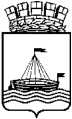 АДМИНИСТРАЦИЯ ГОРОДА ТЮМЕНИ
ПОСТАНОВЛЕНИЕ№ 48-пкО внесении изменений в постановление Администрации города Тюмени от 28.12.2012 № 157-пкРуководствуясь статьёй 58 Устава города Тюмени, Администрация города ТюмениПОСТАНОВИЛА:Внести в постановление Администрации города Тюмени от 28.12.2012 № 157-пк «О закреплении муниципальных образовательных организаций города Тюмени, реализующих программы дошкольного, начального общего, основного общего и среднего общего образования, за конкретными территориями городского округа город Тюмень» (в редакции от 20.03.2023 № 36-пк) следующие изменения:приложение 1 к постановлению изложить в редакции согласно приложению к настоящему постановлению;приложение 2 к постановлению изложить в редакции согласно приложению к настоящему постановлению.Комитету по связям с общественностью и средствами массовой информации Администрации города Тюмени:а)	опубликовать настоящее постановление (за исключением приложения к постановлению) в печатном средстве массовой информации;б)	не позднее дня опубликования настоящего постановления в печатном средстве массовой информации опубликовать настоящее постановление в сетевом издании «Официальные документы города Тюмени» (www.tyumendoc.ru) и разместить его на официальном сайте Администрации города Тюмени в информационно-телекоммуникационной сети «Интернет».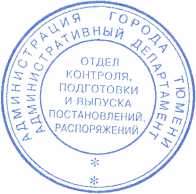 Приложение 1 к постановлению от 25.03.2024 № 48-пкМУНИЦИПАЛЬНЫЕ ОБРАЗОВАТЕЛЬНЫЕ ОРГАНИЗАЦИИГОРОДА ТЮМЕНИ, РЕАЛИЗУЮЩИЕ ПРОГРАММЫ НАЧАЛЬНОГО
ОБЩЕГО, ОСНОВНОГО ОБЩЕГО И СРЕДНЕГО ОБЩЕГО ОБРАЗОВАНИЯ,
ЗАКРЕПЛЕННЫЕ ЗА КОНКРЕТНЫМИ ТЕРРИТОРИЯМИ ГОРОДСКОГО
ОКРУГА ГОРОД ТЮМЕНЬПримечания:- планировочный район Березняковский;- территория в районе Салаирского тракта;- территория в районе деревни Патрушева;- планировочный район Патрушевский;5- территория в районе ул. Московский тракт.Приложение 2 к постановлению от 25.03.2024 № 48-пкМУНИЦИПАЛЬНЫЕ ОБРАЗОВАТЕЛЬНЫЕ ОРГАНИЗАЦИИГОРОДА ТЮМЕНИ, РЕАЛИЗУЮЩИЕ ПРОГРАММЫ ДОШКОЛЬНОГО
ОБРАЗОВАНИЯ, ЗАКРЕПЛЕННЫЕ ЗА КОНКРЕТНЫМИ ТЕРРИТОРИЯМИ
ГОРОДСКОГО ОКРУГА ГОРОД ТЮМЕНЬПримечания:<1> - для детей с ограниченными возможностями здоровья;<2> - планировочный район Березняковский;<3> - планировочный район Патрушевский;<4> - территория в районе ул. Московский тракт;<5> - территория в районе деревни Патрушева;<6> - территория в районе Салаирского тракта.№ п/пНаименование образовательной организации, закрепленной за конкретной территорией городского округа город ТюменьАдресКонкретные территории1.Муниципальное автономное общеобразовательное учреждение гимназия № 1 города Тюменигород Тюмень,ул. Крупской, 21ул. Герцена, 1 - 62;ул. Городищенский лог, 1 - 8;ул. Дзержинского, 62;ул. Камышинская, 1 - 30;ул. Каширская; пер. Кольцова, 2, 3, 5;ул. Красина, 5 - 25;ул. Крупской, 1 - 50;ул. Ленина, 3 - 34;ул. Орловская, 1 - 61 (нечетные);ул. Перекопская, 1 - 30;ул. Первомайская, 34, 40 к. 1,44, 44 к. 2;ул. Семакова, 18 - 40;ул. Смоленская, 1 - 26;ул. Тургенева, 1 - 21;ул. Урицкого, 1 - 26;ул. Хохрякова, 4 - 26.1.Муниципальное автономное общеобразовательное учреждение гимназия № 1 города Тюменигород Тюмень, ул. Краснодонская, 61ул. 8 Августа;ул. Беломорская;ул. Гайдара;ул. Гвардейская;ул. Гранитная;ул. Деповская;ул. Железнодорожная;ул. Ипподромская;№ п/пНаименование образовательной организации, закрепленной за конкретной территорией городского округа город ТюменьАдресКонкретные территорииул. Клары Цеткин, 61, 61 (корпуса 1 - 6);пер. Кольцова, 7 - 11; ул. Коммуны, 25-114;ул. Красногвардейская;ул. Краснодонская;ул. Курганская, 16 - 32(четные);ул. Лунева;ул. Орловская, 2 - 54, 58 (четные);ул. Первомайская, 50, 52, 58,60, 60 к. 1, 62, 62а;ул. Перекопская, 31-66;ул. Победы;ул. Привокзальная;ул. Розы Люксембург;ул. Самарская, 1 - 40;ул. Товарное шоссе;ул. Туринская;ул. Фридриха Энгельса, 2464;ул. Чернышевского;ул. Чехова, 1 - 21.2.Муниципальное бюджетное общеобразовательное учреждение для обучающихся с ограниченными возможностями здоровья общеобразовательная школа № 2 города Тюменигород Тюмень, ул.Красных Зорь, 39территория муниципального образования городской округ город Тюмень.3.Муниципальное автономноегород Тюмень, ул. Луначарского, 14территория муниципального образования городской округ№ п/пНаименование образовательной организации, закрепленной за конкретной территорией городского округа город ТюменьАдресКонкретные территорииобщеобразовательное учреждение вечерняя (сменная) общеобразовательная школа № 2 города Тюменигород Тюмень.4.Муниципальное автономное общеобразовательное учреждение гимназия № 4 города Тюменигород Тюмень, ул. Вьюжная, д.4пр. 1-й Губернский; пр. 2-й Губернский; пр. 3-й Губернский; пр. 4-й Губернский; пр. 5-й Губернский; пр. 6-й Губернский; пр. 7-й Губернский; пр. 8-й Губернский; пр. 1-й Земской;пр. 2-й Земской; пр. 3-й Земской;пр. 4-й Земской; пр. 5-й Земской;пр. 1-й Посадский; пр. 2-й Посадский; пр. 3-й Посадский; пр. 4-й Посадский; пр. 5-й Посадский;пр. 1-й Престольный; пр. 2-й Престольный; пр. 3-й Престольный; пр. 4-й Престольный; пр. 1-й Слободской;пр. 2-й Слободской; пр. 3-й Слободской;пр. 4-й Слободской; пр. 5-й Слободской;пр. 6-й Слободской; пр. 7-й Слободской;пр. 1-й Теремной; пр. 2-й Теремной;пр. 3-й Теремной;№ п/пНаименование образовательной организации, закрепленной за конкретной территорией городского округа город ТюменьАдресКонкретные территорииул. 2-я Школьная;ул. Александра Протозанова; ул. Бориса Прудаева;ул. Вадима Бованенко;ул. Василия Подшибякина;ул. Воеводы Барятинского;ул. Волостная;ул. Вьюжная;ул. Голышмановская;ул. Губернская;ул. Заполярная;ул. Земская;ул. Комаровская;пр. Ледниковый;ул. Николая Глебова;пр. Ольховый;ул. Посадская;ул. Престольная; пер. Поселковый;ул. Пшеничная;ул. Слободская;ул. Спасская;ул. Стрелецкая;ул. Уездная.город Тюмень, ул.Арктическая, 3ул. Андрея Бушуева;ул. Арктическая;ул. Обдорская;ул. Сергея Корепанова; ул. Фармана Салманова;пр. Ямбургский.5.Муниципальное автономное общеобразовательное учреждение средняя общеобразовательная школа № 5 города Тюменигород Тюмень, ул. Холодильная, 73аул. 50 лет ВЛКСМ, 43, 45а;ул. Киевская, 74, 74а, 80;ул. Малыгина, 82, 84, 86 к. 1, 90;ул. Мельникайте, 94, 94 к. 1,95, 95а, 96, 97, 99, 100, 100а, 101, 102;№ п/пНаименование образовательной организации, закрепленной за конкретной территорией городского округа город ТюменьАдресКонкретные территорииул. Минская, 71, 71 к. 2, 73, 75, 77, 81, 96, 98, 102, 104; ул. Республики, 155, 155А, 155Б, 157;ул. Таймырская, 64, 70, 74; ул. Холодильная, 57а, 69, 83, 85 к. 1, 89, 91, 93, 93а, 95, 136, 136 к. 1, 138, 142.город Тюмень, ул. Мурманская,31ул. Карская, 2, 13, 21, 23, 25,36, 36 к. 2; пер. Кольский, 1;ул. Малыгина, 5, 49, 49 к. 1, 49 к. 2, 49 к. 4, 51, 57, 59, 71;ул. Мориса Тореза, 1, 2;ул. Мурманская, 5, 65;ул. Республики, 86 - 94;ул. Салтыкова-Щедрина, 32,34, 36, 44, 48;ул. Седова;ул. Шиллера, 22;ул. Холодильная, 122, 132, 134, 134а, 134 к. 1.6.Муниципальное автономное общеобразовательное учреждение гимназия № 5 города Тюменигород Тюмень, ул. Минская, 51аул. Мельникайте, 78, 80, 81, 84, 85, 86, 87, 89, 90а, 92, 93;ул. Минская, 45 к. 1 - 59 (нечетные), 65 к. 1, 65 к. 2, 67, 67 к. 1, 69, 69 к. 1;ул. Котовского, 5, 5 к. 1, 7, 8а,10, 13, 15, 16, 17, 18;ул. Киевская, 56, 58, 60, 61,64, 66, 67, 68, 69, 71, 73,ул. Энергетиков, 16;ул. 50 лет Октября, 32, 34, 36, 36а.7.Муниципальное автономноегород Тюмень, ул.ул. Котовского, 52 - 56, 60 - 64;№ п/пНаименование образовательной организации, закрепленной за конкретной территорией городского округа город ТюменьАдресКонкретные территорииобщеобразовательное учреждение средняя общеобразовательная школа № 7 города ТюмениПржевальского, 60ул. Одесская, 39 - 48, 48а, 5163 (нечетные);ул. Республики, 163, 165, 167, 167а;ул. Рижская, 43, 45, 47, 51, 5356, 56а, 58; 63, 65, 67;ул. Пржевальского, 38, 40, 42, 48, 54;ул. Энергетиков, 30.общеобразовательное учреждение средняя общеобразовательная школа № 7 города Тюменигород Тюмень, ул. Энергетиков, 36ул. 50 лет Октября, 44, 46, 48, 50, 52, 54, 56, 57а, 57а к.57б, 57б к. 1, 57б к. 2, 57в, 58, 60, 62, 62а, 62а к. 1, 62а к.64, 66, 68, 70, 70 к. 2, 72, 74, 74 (корпуса 2 - 4), 76, 76бk.	2, 78, 80, 80 к.1, 80а;ул. Одесская, 5, 18, 18а, 20, 22, 22а, 24, 24а, 26, 36, 38;ул. Пржевальского, 33, 33 к.34, 35, 35 (корпуса 1 - 5),41, 41 к. 1, 41 к. 2;ул. Республики, 168, 169, 171, 171 к. 2, 175;ул. Рижская, 62, 62 к. 2, 64, 66, 68, 70 - 78 (четные);ул. Севастопольская, 2 к. 4, 4, 4а, 6, 10 к. 1, 14;ул. Тульская, 8, 8а, 11, 12, 76, 77, 78;ул. Хабаровская, 43, 43а, 45, 47, 49, 64, 64а, 66, 66а, 68, 70, 72, 74, 76;ул. Харьковская, 64, 66, 68, 69, 69а, 71, 71а, 73, 75, 77, 79, 81, 83, 85, 85а, 87;ул. Энергетиков, 24, 28, 30а, 35а, 37, 37а, 44, 44а, 45, 45а, 45 к. 2, 47.№ п/пНаименование образовательной организации, закрепленной за конкретной территорией городского округа город ТюменьАдресКонкретные территории8.Муниципальное автономное общеобразовательное учреждение средняя общеобразовательная школа № 9 города Тюмени с углубленным изучением краеведениягород Тюмень,ул. Павлова, 8пр. 1-й Избышевский, 2 - 8; пр. 2-й Избышевский, 11а, 15;пр. 3-й Избышевский, 7, 9;ул. Айвазовского, 4 - 38;ул. Балакирева, 23 - 49; пер. Башкирский, 1 - 7;ул. Безноскова, 1 - 35; пер. Безноскова;ул. Верещагина, 3 - 31;ул. Владимировская;ул. Габдуллы Тукая, 1 - 24;ул. Дружбы, 1 - 63;ул. Жданова, 1 - 162;ул. Избышева; пер. Казаровский, 7, 9;ул. Карбышева, 2 - 33;ул. Комарова, 3 - 70;ул. Кондинская, 1 - 75;ул. Кутузова, 2 - 18;ул. Лобкова, 1 - 90;ул. Магистральная, 2 - 71;ул. Марии Цукановой, 4 - 35;ул. Муллы-Нур Вахитова, 1 - 33;ул. Мусы Джалиля, 5 - 73;ул. Неатбакова, 4 - 39;ул. Оболенского, 1 - 37;ул. Павлова, 1 - 168; пер. Павлова, 95 - 151;ул. Пермская, 1 - 23;ул. Перова, 3 - 36;ул. Пирогова;ул. Пожарского, 1 - 13;ул. Ракетная, 5 - 59;ул. Сеченова, 1 - 62;ул. Спартака, 1 - 17;ул. Сурикова, 1 - 32;ул. Тимуровцев, 1 - 57; пер. Уфимский;№ п/пНаименование образовательной организации, закрепленной за конкретной территорией городского округа город ТюменьАдресКонкретные территорииул. Филатова, 1 - 42; ул. Хусаинова;ул. Центральная, 3 - 40; ул. Щербакова, 141; ДНТ «Калинка»; СТ «Нефтяник»; СНТ «Полянка»; ДНТ «Раздолье»; ДНТ «Русское поле»; ДНТ «Рябинушка»; СНТ «Энергетик»; ДНТ «Юбилей».город Тюмень,ул. Шишкова, 15ул. Ачинская;ул. Волочаевская, 2 - 38;ул. Даргомыжского;ул. Доронина; пер. Доронина;ул. Дружбы, 66 - 127;ул. Есенина;ул. Камская;ул. Комиссаржевской;ул. Коммунальников; пер. Коммунальников;ул. Новогодняя; пер. Новогодний;ул. Магаданская;ул. Мамина-Сибиряка;ул. Менжинского;ул. Пензенская;ул. Ракетная, с 60; пер. Ракетныйул. Рационализаторов;ул. Репина;ул. С. Лазо;ул. Сеченова, 67 - 161;ул. Сосьвинская, 1 - 32;ул. Спорта, 1 - 70;ул. Студенческая, 1 - 31;№ п/пНаименование образовательной организации, закрепленной за конкретной территорией городского округа город ТюменьАдресКонкретные территорииул. Ташкентская;ул. Тухачевского;ул. Усадебная;ул. Хохлова;ул. Чайковского, 27 - 48;ул. Шишкова, 2 - 44;ул. Щербакова, 139 - 200, 243в;ДНТ «Автотранспортник - 2»;ДНТ «Березка - 3»;СНТ «Бирюсинка»;СО «Большое царево»;СО «Большое царево - 2»;ДНТ «Геолог - 1»;ДНТ «Геолог - 3»;СНТ «Домостроитель»;СНТ «Зеленый дол»;СНТ «Липки»;ДНТ «Малинка»;СНТ «Огонек»;СО «Облепиховое»;ПСК «Плодовое»;СНТ «Подорожник»;ДНТ «Приборостроитель»;ДНТ «Радуга - 2»;СНТ «Сирень»;ДНТ «Солнышко»;СНТ «Приозерное»;СНТ «Строитель - 1»;СНТ «Чайка»;СНТ «Солнечное»;СНТ «Строитель»;СНТ «Строитель - 3»;СНТ «Трассовик»;СНТ «Тополек»;СНТ «Факел»;СО «Фиалка»;СНТ «Царево»;СНТ «Электрон»;№ п/пНаименование образовательной организации, закрепленной за конкретной территорией городского округа город ТюменьАдресКонкретные территорииДНТ «Энергия»;СНТ «Ягодное - 1»;СНТ «Ягодное - 2»;СНТ «Якорь»;СНТ «Ямал - 1»;СНТ «Ясный».9.Муниципальное автономное общеобразовательное учреждение гимназия № 12 города Тюменигород Тюмень, ул. 50 лет Октября, 41ул. 50 лет Октября, 37, 37а, 37б, 39, 43, 45, 47, 51;ул. Мельникайте, 30, 30 (корпуса 1- 4), 32, 32 к. 1, 32 к. 2, 34, 34 к. 1, 36, 36 к. 1, 36 к. 2, 38, 38 к. 1, 44, 44а, 44 к. 2, 46, 46а, 48, 48а, 50, 50а, 50б, 52, 55, 57, 58, 59, 61а, 61б, 63, 64, 66, 67, 69, 69а, 71;ул. Минская, 3а, 3б, 5, 5а, 7, 7 к. 1, 9, 15, 76;ул. Хабаровская, 21 - 42, 44, 46, 48, 50;ул. Харьковская, 57, 57 к. 1,57 к. 2, 57 к. 3, 58, 59а, 59 к. 2, 59 к. 3, 59 к. 4, 59 к. 5, 60, 60а; ул. Холодильная, 47, 49, 51, 55.10.Муниципальное автономное общеобразовательное учреждение вечерняя (сменная) общеобразовательная школа № 13 города Тюменигород Тюмень, ул. Авторемонтная, 29территория муниципального образования городской округ город Тюмень.11.Муниципальное автономное общеобразовательное учреждение средняягород Тюмень,ул. Игримская, 30ул. Академика Сахарова, 15 - 48;ул. Андреевская, 13 - 24;ул. Архитекторов, 14 - 23;№ п/пНаименование образовательной организации, закрепленной за конкретной территорией городского округа город ТюменьАдресКонкретные территорииобщеобразовательная школа № 13 города Тюмениул. Бирюзова;ул. Блюхера;ул. Верхнетарманская;ул. Газодобытчиков, 19, 21,23;ул. Газопромысловая;ул. Динаровская;ул. Егорьевская;ул. Журавлиная;ул. Игримская;ул. Королева;ул. Лебяжья;ул. Литовская;ул. Малый Арбат;ул. Малышева;ул. Маршака;ул. Монолитная; пер. Никольский;ул. Новокузнецкая;ул. Просторная;ул. Соловьиная;ул. Тверская;ул. Тимофея Чаркова, 28;ул. Утренняя.12.Муниципальное автономное общеобразовательное учреждение средняя общеобразовательная школа № 15 города Тюменигород Тюмень,ул. Северная, 1ул. Водников, 3, 5, 12;ул. Госпаровская;ул. Загородная, 7, 9а;ул. Котельщиков, 1, 2, 7, 9,11, 13, 14;ул. Максима Горького, 10 - 24 (четные);ул. Мало-Загородная, 19;ул. Немцова, 4;ул. Новгородская;ул. 25-го Октября, 29, 34, 40,44, 46;ул. 50 лет Октября, 1, 1а, 3, 3 к. 1;№ п/пНаименование образовательной организации, закрепленной за конкретной территорией городского округа город ТюменьАдресКонкретные территорииул. Осипенко, 61, 63, 71, 73; ул. Пароходская, 1, 4, 9, 11, 17 - 20, 21, 24, 26, 28 - 38;ул. Причальная;ул. Пристанская, 1 - 10а, 11, 12 к. 1;пер. Пристанский, 1, 3, 4, 6, 8, 12, 14;ул. Профсоюзная, 5, 5а, 6, 7, 11 - 13, 17;ул. Рабфаковская, 1, 2, 3, 6, 5, 7а, 8, 9, 10, 12, 14;ул. Северная, 2, 3, 3 (корпуса 1, 2), 6;ул. Софьи Ковалевской, 4, 5а, 6, 11;ул. Сургутская, 2, 4, 11 к. 2, 11 к. 3, 11 к. 4, 21, 21а;ул. Таборная, 1, 1б, 3;ул. Усиевича, 1, 5, 9, 11, 13, 15, 16, 17, 18;ул. Фурманова, 4;ул. Циолковского, 7, 7 к. 1, 7 к. 2, 9, 9 к. 1, 10, 11, 13, 15, 15а, 20а;ул. Чукотская, 9.город Тюмень, ул. Коммунаров,25ул. Бастрыгина, 1 - 19;ул. Волоколамская, 2, 4 - 11,13, 19, 19а, 19 к. 2;ул. Елизарова, 8, 12, 21, 23, 25, 27, 30, 49;ул. Жигулевская, 1 - 4, 6 - 8; ул. Заимка-Волга, 2б, 3, 3а;ул. Коммунаров, 4, 5, 7, 19, 24 - 39;пр. Корабельный, 3, 6, 8;ул. Котельщиков, 17, 17 к. 2, 18, 19, 20, 36;№ п/пНаименование образовательной организации, закрепленной за конкретной территорией городского округа город ТюменьАдресКонкретные территорииул. Курская, 2, 3;ул. Максима Горького, 3, 3 к. 1, 3 к. 2, 23, 23а, 26 - 31;ул. Минская, 2 - 22 (четные), 32;ул. 50 лет Октября, 21, 21а, 23, 29, 33, 33а;ул. Промышленная, 1 - 12,14, 16, 18, 24, 25, 27, 28, 29, 31 - 71;пер. Промышленный, 2, 3; ул. Серова, 19, 21, 23; пр. Тихоокеанский, 12;ул. Хабаровская, 2, 4; ул. Харьковская, 1, 8, 10, 15, 31, 48, 48а, 52, 54, 54а, 56, 57 к. 2, 57 к. 3;ул. Холодильная, 3 - 15, 21, 24 - 30, 40, 42а;ул. Шеленкова;ул. Щорса, 1 - 11 к. 2.13.Муниципальное автономное общеобразовательное учреждение гимназия № 16 города Тюменигород Тюмень,ул. Парфенова, 19ул. 50 лет Октября, 82, 82 к. 2, 84, 86;ул. Парфенова, 17, 18, 20, 20а, 22, 26, 28, 32, 36, 38;ул. Севастопольская, 5, 7, 15, 17, 21, 23, 25, 27, 29, 31, 33,33 к. 2, 33 к. 3, 35, 37;ул. Харьковская, 72а, 72б, 74, 76;ул. Энергетиков, 49, 50, 51, 51а, 51б, 52, 53, 53 к. 1, 53 к.3, 54, 56, 58, 60, 60а, 62, 62а.город Тюмень,ул. Рижская, 71ул. 50 лет Октября, 63, 63а, 63г, 75 к.1, 75 к. 2;ул. Парфенова, 40;ул. Пермякова, 2, 2а, 2б, 3, 4,№ п/пНаименование образовательной организации, закрепленной за конкретной территорией городского округа город ТюменьАдресКонкретные территории6а, 7, 7а, 8, 10, 12, 14, 16, 18, 20, 20 к. 1, 22, 24;ул. Республики, 181 - 189 (нечетные);ул. Рижская 63, 65, 67, 73, 80, 82, 84;ул. Текстильная, 1, 3, 5, 7, 13, 15, 17, 21.14.Муниципальное автономное общеобразовательное учреждение средняя общеобразовательная школа № 17 города Тюменигород Тюмень, пр.Геологоразведчиков, 39пр. Геологоразведчиков, 24 - 34 (четные), 33, 35, 36, 38, 40, 42, 43, 44, 44а, 46, 47, 48, 50, 52, 55;ул. 50 лет ВЛКСМ, 97 - 107; ул. Пермякова, 34, 42;ул. Республики, 172 - 198 (четные).15.Муниципальное автономное общеобразовательное учреждение гимназия с углубленным изучением иностранных языков№ 21 города Тюменигород Тюмень, ул. Орджоникидзе, 49территория муниципального образования городской округ город Тюмень.16.Муниципальное автономное общеобразовательное учреждение средняя общеобразовательная школа № 22 города Тюменигород Тюмень,ул. Садовая, 121ул. Алексея Рогожина;ул. Бакинских Комиссаров; ул. Белинского, 1, 1а, 2, 2а, 3, 4, 6, 6а, 7, 8, 10, 12, 14, 16, 16а, 18, 20, 22, 24, 28, 28а, 30;ул. Белорусская;ул. Брестская;ул. Васильковая;ул. Выборгская;ул. Клары Цеткин, 7, 11, 15, 21, 25, 29, 29а к. 1, 29а к. 2;№ п/пНаименование образовательной организации, закрепленной за конкретной территорией городского округа город ТюменьАдресКонкретные территорииул. Колосистая;ул. Краснодарская;ул. Марины Цветаевой;ул. Отрадная;ул. Петербургская;ул. Прибрежная;ул. Садовая, 119 - 148;ул. Семена Урусова;ул. Таврическая, 2, 3, 5, 6, 7, 9, 9 (корпуса 1 - 7), 9б, 10, 11, 11б, 13, 13б;ул. Ямская, 87, 89, 91, 94, 94г, 96, 96а, 98, 98а, 98б, 98в, 98д, 99, 100, 102, 102а, 104 - 114 (четные).город Тюмень,ул. Садовая, 109ул. Административная; ул. Активистов;ул. Актюбинская; пер. Актюбинский;ул. Алтайская;ул. Андрея Лабинского; ул. Василия Борисова;ул. Барнаульская;пр. Берестяной;ул. Болотникова;ул. Бориса Быстрых; ул. Бориса Збарского;ул. Буковая;ул. Веселая;ул. Виноградная;ул. Военная;ул. Гостевая; пер. 1-й Гостевой; пер. 2-й Гостевой; пер. 3-й Гостевой; пер. 4-й Гостевой;ул. Гражданская; ул. Застройщиков;№ п/пНаименование образовательной организации, закрепленной за конкретной территорией городского округа город ТюменьАдресКонкретные территорииул. Зеркальная;ул. Институтская;ул. Карагандинская;пр. Кипарисовый;ул. Комбинатская, 46 - 101;ул. Константина Скрябина; ул. Лазурная;ул. Лавровая;пр. Летний;ул. Льва Толстого, 33 - 53 (нечетные);пр. Миндальный;ул. Октябрьская;ул. Оловянникова;пер. Оловянникова;ул. Плодопитомник;ул. Почтовая;ул. Пролетарская, с 90;ул. Рабочей Молодежи;ул. Радистов;ул. Садовая, 99а - 117;ул. Свободы, 93, 95, 97, 99, 110, 112;ул. Семипалатинская;ул. Современная;ул. Степана Разина;ул. Тамбовская;ул. Урожайная;ул. Фирменная;ул. Целиноградская;ул. Черемуховая;ул. Якова Коровина;ул. Ямская, 86, 86 к. 1, 88, 90,92, 94в, с 400 (четные) СНТ «Сигнал».17.Муниципальное автономное общеобразовательноегород Тюмень, ул. Первомайская, 1ул. 8 Марта, 1 - 5;ул. Ванцетти;ул. Водопроводная, 1 - 50;№ п/пНаименование образовательной организации, закрепленной за конкретной территорией городского округа город ТюменьАдресКонкретные территорииучреждение средняя общеобразовательная школа № 25 города Тюмениул. Володарского, 33 - 77 к. 1;ул. Дзержинского, 1 - 33;ул. Кирова;ул. Комсомольская, 1 - 61;ул. Ленина,77, 79, 81, 83;ул. Немцова, 87 - 105;ул. Осипенко, 1 - 52;ул. Орджоникидзе, 1 - 54;ул. Первомайская, 1 - 11;ул. Профсоюзная, 81 - 103, 70 - 102;ул. Республики, 1-39;ул. Сакко;ул. Свердлова;ул. Северная, 42 - 56;ул. Семакова, 1 - 17;ул. Советская, 4 - 64;ул. Хохрякова, 27 - 67, 32 -80;ул. Челюскинцев, 1 - 45.учреждение средняя общеобразовательная школа № 25 города Тюменигород Тюмень, ул. Ялуторовская, 13ул. Вокзальная;ул. Володарского, 3 - 26;ул. Герцена, 82, 82а, 82 к. 1, 82 к. 2, 84 к. 2а, 86, 86а;ул. Грибоедова;ул. Дзержинского, 69, 74;ул. Достоевского;ул. Железнодорожная база; ул. Запольная;ул. Зеленая, 6 - 20;ул. Зеленый лог, 2, 17;ул. Короленко;ул. Кузнецова;ул. Ленина, 36 - 71;ул. Ленская;ул. Луганская;ул. Огарева;ул. Орджоникидзе, 56, 58, 62,№ п/пНаименование образовательной организации, закрепленной за конкретной территорией городского округа город ТюменьАдресКонкретные территории65, 67;ул. Миусская;ул. Московская;ул. Первомайская, 23, 25;ул. Республики, 48 - 60;ул. Смоленская, 37 - 46, 50 - 56;ул. Урицкого, 28, 30, 44;ул. Фестивальная;ул. Челюскинцев, 46 - 65; ул. Ялуторовская;ул. Ямальская.18.Муниципальное автономное общеобразовательное учреждение средняя общеобразовательная школа № 26 города Тюменигород Тюмень, ул. Луначарского, 40ул. Болотникова, 11;ул. Восточная;ул. Ирбитская, 6;ул. Казанская, 5;ул. Коммуны, 1 - 17;ул. Луначарского;ул. Льва Толстого, 2 - 31;ул. Нагорная;ул. Пионерская;ул. Полевая, 1 - 36;ул. Степана Халтурина;ул. Уральская;ул. Флотская;ул. Фридриха Энгельса, 2 -16;ул. Чернышевского;ул. Ямская, с 37 (нечетные).19.Муниципальное автономное общеобразовательное учреждение средняя общеобразовательная школа № 27 города Тюменигород Тюмень, ул. Пермякова, 39аул. Пермякова, 21, 23, 25, 27, 31, 35, 39, 41, 43, 45, 51, 53;ул. 30 лет Победы, 73, 75, 76,77, 78, 79, 79а, 81, 86, 92, 94; пр. Ткацкий, 3, 5;ул. Широтная, 65, 67, 69, 73,79, 81, 92, 92 к. 1, 94, 96, 96(корпуса 1 - 3), 98, 100, 100№ п/пНаименование образовательной организации, закрепленной за конкретной территорией городского округа город ТюменьАдресКонкретные территории(корпуса 1 - 6).город Тюмень, ул.30 лет Победы, 106ул. Олимпийская, 4, 6а, 9, 11,15, 17, 19, 21, 23, 25, 27, 33,35, 37, 43, 45, 45а, 47, 47а, 49;ул. 30 лет Победы, 7а, 22, 23,83, 93а, 96, 98, 100, 104, 105, 108, 108а, 109, 112, 116, 118, 122;пр. Ткацкий, 6, 8, 10, 12, 14,18, 20, 24;ул. Широтная, 83, 83а, 83а к.1, 102, 104, 104 (корпуса 1 - 6).20.Муниципальное автономное общеобразовательное учреждение средняя общеобразовательная школа № 30 города Тюмени имени Федора Ефимовича Федоровагород Тюмень, ул. Московский тракт, 22, к. 1ул. 9 Января,1 - 54, 56 - 100 (четные); 85;ул. Агеева, 1 - 49 (нечетные), 2 - 82 (четные);ул. Большевиков, 4 - 31;ул. Волгоградская, 2 - 99, 101-113 (нечетные), 117;ул. Гастелло, 1 - 41, 43, 45; ул. Декабристов, 1-79 (нечетные), 2-98 (четные);ул. Депутатская, 1 - 43, 45, 47;пер. Запотоцкого, 2 - 12;ул. Зои Космодемьянской;ул. Инженерная, 1 - 10, 12, 13, 14;ул. Интернациональная, 4 -80 (четные)ул. Калинина, 2 - 44 (четные), 1 - 65 (нечетные);ул. Карла Маркса, 3, 6 - 108 (четные), 5 - 111 (нечетные);ул. Колхозная, 1 - 41, 43, 45,№ п/пНаименование образовательной организации, закрепленной за конкретной территорией городского округа город ТюменьАдресКонкретные территории47;ул. Конституции;ул. Куйбышева, 6 - 106 (четные), 5 - 109 (нечетные);пр. Курганский;ул. Ленинградская, 1 - 55;ул. Лизы Чайкиной;ул. Лопарева, 1 - 46, 48 - 54 (четные);ул. Мира, 1 - 17, 19 - 197 (нечетные), 6 - 80 (четные);ул. Московский тракт, 5 - 18, 30 - 48;пр. Можайский;ул. Николая Чаплина, 1 - 48, 50;ул. Новая, 1 - 37;ул. Новосибирская, 17, 19 - 59;ул. Односторонка Червишевского тракта, 1 - 3;ул. Олега Кошевого, 1 - 28,32, 34;ул. Панфиловцев, 1 - 32;ул. Папанинцев (нечетные), 6 - 16 (четные);ул. Парковая, 2а - 30 (четные), 19 - 53 (нечетные);ул. Правды 1 - 26;ул. Пышминская, 1 - 50;ул. Рабочая;ул. Революции, по 46;ул. Рыночная площадь;ул. Самарцева, 3 - 55 (кроме 40);ул. Сибирская, 1 - 13 (нечетные), 8 - 16 (четные);ул. Совхозная 1 - 88, 89, 91, 93;№ п/пНаименование образовательной организации, закрепленной за конкретной территорией городского округа город ТюменьАдресКонкретные территорииул. Союзная, 1 - 50;ул. Степная, 1-66;ул. Суворова, 1 - 32, 34;ул. Трактовая, 1 - 54, по 85 (нечетные);ул. Транспортная, 1 - 70, 72,74, 76;ул. Физкультурная, по 37; ул. Фрунзе;ул. Червишевский тракт, 1 -13 (нечетные), 2 - 58 (четные);ул. Шевченко;ул. Шмидта;ул. Южная, 2, 4, 6 - 12; пер. Юннатов.21.Муниципальное автономное общеобразовательное учреждение средняя общеобразовательная школа № 32 города Тюмени имени Героя Советского Союза Битюкова Прокопия Семеновичагород Тюмень, ул. Изумрудная,27ул. Александра Пушкина;ул. Антипинская; пер. Антипинский;ул. Беловежская;ул. Битюкова;пер. Битюкова;ул. Благовещенская; пер. Благовещенский;ул. Буденного;ул. Вологодская;ул. Высотная;ул. Гуляева;ул. Добрая;пер. Добрый;ул. Ивана Крылова;ул. Измайловская;ул. Изумрудная;ул. Каспийская;ул. Подольская;ул. Раздольная;Старый Тобольский тракт, 2 км., 6 км., 7 км., 8 км., 9 км.;№ п/пНаименование образовательной организации, закрепленной за конкретной территорией городского округа город ТюменьАдресКонкретные территорииул. Тепличная; ул. Шебалдина;ул. Юности; пер. Юности.22.Муниципальное автономное общеобразовательное учреждение лицей № 34 города Тюменигород Тюмень,ул. Новоселов, 10пер. Авиации;ул. Амурская, с 103; ул. Волгоградская, 119, 121; ул. Восстания;пер. Дальневосточный, 1 - 32; ул. Декабристов, 85-147 (нечетные), 104-154 (четные); пер. Енисейский, 1 - 66;ул. Интернациональная, 90 - 203, 203 к. 2;ул. Карла Маркса, 110, 110а, 121 - 129;пер. Красовского, 1 - 27; ул. Кремлевская, 4 - 16; ул. Куйбышева, 111 - 137; пер. Лобачевского, 1 - 29; ул. Локомотивная, с 35; пер. Локомотивный, 1 - 16; ул. Магнитогорская, 127 - 186;пер. Магнитогорский,50 - 68; ул. Новоселов, 1 - 75;пер. Пекинский; ул. Портовая, 140 - 150;ул. Ростовская;ул. Федерации, 2 - 48; пер. Целинников, 1 - 32.23.Муниципальное автономное общеобразовательное учреждение средняя общеобразовательная школа № 37 городагород Тюмень, ул. Холодильная, 78ул. Елизарова, 74, 76;ул. Заводская, 1, 2;ул. Индустриальная, 34, 47, 49;ул. Котовского, 1, 1 к. 2, 4, 4а, 6;№ п/пНаименование образовательной организации, закрепленной за конкретной территорией городского округа город ТюменьАдресКонкретные территорииТюмени имени Героя Советского Союза Николая Ивановича Кузнецоваул. Максима Горького, 39, 39а, 41, 41а, 42а, 47, 53, 55,59, 68, 68 (корпуса 1 - 4);ул. Мельничная, 3, 3а, 5, 8, 10, 12, 17, 19, 21, 23, 24, 24а,26, 26 к.1, 26в, 26г;ул. Механическая, 23, 27, 31, 33, 35, 37;ул. 50 лет Октября, 24, 24 к. 1, 24 к. 2, 26, 30;ул. Республики, 131, 133, 135;ул. Салтыкова-Щедрина, 3; ул. Фабричная, 1, 5, 6, 7, 7 к.1, 9, 17, 20, 20а, 22;ул. Холодильная, 54, 56, 60, 62, 84, 84 к. 2, 114, 116, 118, 120, 120а;ул. Энергетиков, 6.24.Муниципальное автономное общеобразовательное учреждение средняя общеобразовательная школа № 38 города Тюменигород Тюмень,ул. Садовая, 64ул. Бабарынка;ул. Бердюжская; пер. Бердюжский; пер. Буревестника;ул. Деревенская; пер. Деревообделочников;ул. Димитрова, 1 - 102; пер. Дунайский;ул. Затюменская; туп. Затюменский;ул. Знаменская;ул. Ирбитская, 19 - 57;ул. Казанская, 16 - 57;ул. Комбинатская, 1 - 63 (нечетные), 36, 38, 42а, 44;ул. Коммунистическая, 17 -33;ул. Лучистая;ул. Льва Толстого, 34 - 64№ п/пНаименование образовательной организации, закрепленной за конкретной территорией городского округа город ТюменьАдресКонкретные территории(четные); пер. Майский;ул. Мельзаводская; пер. Норильский;ул. Облепиховая; ул. Подгорная;ул. Полевая, 43 - 125; ул. Полярная, 10, 16;ул. Провинциальная; ул. Пролетарская, 1 - 89;ул. Пугачева, 45, 47; ул. Садовая, 3 - 98;ул. Свободы, 1 - 110; пер. Свободы;ул. Трубная; пер. Туринский;ул. Хлебная;ул. Ямская, 2 - 76 (четные); ДНТ «Аккумуляторщик»; ДНТ «Машиностроитель»; ДНТ «Мичуринец»; ДНТ «Наука»;ДНТ «Связист»; ДНТ « Спутник»;ДНТ «Судостроитель»; СНТ «Сибиряк».город Тюмень, ул. Кемеровская, 1бул. Ботаническая, 1 - 41; ул. Виктора Тимофеева; ул. Воронинская, 1 - 43;ул. Иркутская, 1 - 50;ул. Кемеровская, 1 - 27;ул. Коммунистическая, 61 - 65, 70, 72;ул. Краснооктябрьская;ул. Курчатова, 1 - 25;ул. Набережная, 1 - 92; ул. Охотская, 1 - 42 к. 3; пер. Охотский, 1 - 20;№ п/пНаименование образовательной организации, закрепленной за конкретной территорией городского округа город ТюменьАдресКонкретные территорииул. Рылеева;ул. Саратовская, 1 - 38б; пер. Саратовский, 1 - 22;ул. Томская, 1 - 44 к. 2;ул. Тюменская, 1 - 46, 48 - 63;ул. Читинская, 1 - 10;ул. Шадринская, 1 - 19;ул. Ярославская.25.Муниципальное автономное общеобразовательное учреждение средняя общеобразовательная школа № 40 города Тюменигород Тюмень, ул. Профсоюзная, 46ул. Даудельная, 2, 4, 11;ул. Елецкая, 3, 13;ул. Комсомольская, 54, 56, 56 к. 1, 58, 60, 65, 67, 69, 71, 73, 75, 75 к. 1;ул. Немцова, 22, 39, 41, 43,50, 52, 69, 71, 72;ул. Николая Машарова;ул. Оловянникова, 15;ул. Осипенко, 54, 58, 60, 64,66, 68, 84, 84а;ул. Профсоюзная, 30, 32, 40,61, 61 (корпуса 1 - 4); 63, 63 к.1, 65, 68, 70, 75, 77, 79, 87, 93;ул. Северная, 35, 49;ул. Свердлова, 25, 27, 35, 57; ул. Советская, 65, 65 к. 1, 65 к. 2, 84, 88, 95, 112, 124, 126;ул. Хохрякова, 69, 71, 78, 80, 81, 83, 95, 97;ул. 50 лет Октября, 4.26.Муниципальное автономное общеобразовательное учреждение средняя общеобразовательная школа № 41 города Тюменигород Тюмень, ул. Воровского, 11аул. Алексея Маресьева;ул. Ахматовой;ул. Берегового;ул. Быковская;ул. Вербная, 1, 1а, 3, 4, 5, 5 к. 1, 6, 7, 7а, 9, 9а, 11, 13, 19;ул. Воровского, 19 - 33№ п/пНаименование образовательной организации, закрепленной за конкретной территорией городского округа город ТюменьАдресКонкретные территории(нечетные);ул. В.С. Высоцкого;ул. Геологов, 35, 49;ул. Гранитная;ул. Давыдова;ул. Золотистая;ул. Кристальная; микрорайон «Лесной»;ул. Липецкая; пер. Липецкий;ул. Лиственная;ул. Логовая; пер. Логовой;ул. Муравьева;ул. Оренбургская;ул. Павла Зырянова;ул. Полетаева;ул. Пригородная; пер. Пригородный;ул. Раневской;ул. Республики, 204 (корпуса 3 - 14), 213, 213а, 217 - 223, 229, 233, 237 - 243 (нечетные); 210 - 220, 246, 248 (четные);ул. Сиреневая;пр. Сиреневый;ул. Сосновая;ул. Спортивная;ул. Станиславского;ул. Тенистая;ул. Тепличная;ул. Титова;ул. Тихих Зорь;ул. Толбухина;ул. Тополиная;ул. Торфяная, 1, 6, 9; пер. Школьный;ул. Чекистов;№ п/пНаименование образовательной организации, закрепленной за конкретной территорией городского округа город ТюменьАдресКонкретные территорииул. Черняховского; пер. Черняховского;ул. Юлиуса Фучека, 4;ул. 50 лет Октября, 180.27.Муниципальное автономное общеобразовательное учреждение средняя общеобразовательная школа № 42 города Тюменигород Тюмень,ул. Широтная, 115ул. Олимпийская, 8, 8 к. 1,8 к. 2, 8 к. 3, 10, 12, 12 к. 1, 16, 26, 28, 30;ул. Монтажников, 12, 12 к. 1, 14, 16, 18;ул. Широтная, 97, 99, 103,103 к. 1, 105, 107, 109, 109а, 111, 111а, 113, 113а, 119 - 125 (нечетные), 158, 158 (корпуса 1 - 3).27.Муниципальное автономное общеобразовательное учреждение средняя общеобразовательная школа № 42 города Тюменигород Тюмень, ул. Монтажников, 10ул. Монтажников, 2, 4, 6, 8,71 к. 9, 71 к. 10;ул. Олимпийская, 18, 20, 22,24, 32, 34, 36, 42, 42 к. 1, 44, 51;ул. 30 лет Победы, 115, 115а, 124, 126.00 смМуниципальное автономное общеобразовательное учреждение средняя общеобразовательная школа № 43 города Тюмени имени Виктора Ивановича Муравленкогород Тюмень,ул. Щербакова, 94ул. Ангарская;ул. Астраханская;ул. Балтийская;ул. Баррикадная;ул. Береговая, 1 - 89;ул. Большая Заречная, 1 - 91;ул. Боткина;ул. Земляной вал, с 113;ул. Газовиков, 2 - 30 (четные);ул. Днепровская;ул. Заозерная, 1 - 126;ул. Игарская; пер. Игарский; пер. Короткий;№ п/пНаименование образовательной организации, закрепленной за конкретной территорией городского округа город ТюменьАдресКонкретные территориипер. Красный;ул. Лермонтова;ул. Лесопильная; пер. Литовский;ул. 2-я Луговая, 61 - 71;ул. Маяковского;ул. Мичурина, 1 - 31;ул. Морская;ул. Муравленко, 1, 1 к. 1, 3, 3 к. 1, 5, 7, 9, 10, 11, 13, 15, 15а, 17, 19;ул. Обская;ул. Озерная;ул. Островского, 1 - 26; пер. Продольный;ул. Рейдовая;ул. Рыночная;ул. Сенная;ул. Сенная площадь;ул. Тундровая;ул. Фанерная;ул. Челябинская;ул. Щербакова, 1 - 76, 86, 86а, 88 - 114 (четные).29.Муниципальное автономное общеобразовательное учреждение средняя общеобразовательная школа № 45 города Тюменигород Тюмень, ул. Мелиораторов, 15ул. 1-я Западная; ул. 2-я Западная;ул. 3-я Западная; ул. 4-я Западная;ул. 5-я Западная; ул. 6-я Западная;ул. 70 лет Октября; ул. Апрельская;ул. Буровиков; ул. Голышева;ул. Зимняя;ул. Ишимская; ул. Когалымская;ул. Мансийская;№ п/пНаименование образовательной организации, закрепленной за конкретной территорией городского округа город ТюменьАдресКонкретные территорииул. Мелиораторов;ул. Надымская;ул. Ненецкая;ул. Салымская;ул. Самотлорская;ул. Сидора Путилова;ул. Снежная;ул. Угорская;ул. Хантыйская;ул. Хвойная;ул. Электросетей; СНТ «Торфяник - 1»; ДНТ «Энергостроитель».город Тюмень, ул. Дивная, 1аул. Абалакская;пр. Абатский;ул. Александра Гилёва;ул. Александра Курлаева;ул. Александра Рывтикова;ул. Александровская;пр. Алексея Максунова;пр. Анатолия Щеткова;ул. Армизонская;ул. Аромашевская;ул. Березняковская; пер. Березовый;пр. Биатлонный;ул. Богандинская;ул. Вагайская; пер. Видный;ул. Викуловская;ул. Владимира Минеева;ул. Георгия Жукова;пр. Гимнастический;ул. Горная;ул. Губкинская; пер. Дачный;ул. Дивная;ул. Дмитрия Яника;№ п/пНаименование образовательной организации, закрепленной за конкретной территорией городского округа город ТюменьАдресКонкретные территорииул. Заводоуковская; пер. Западный;ул. Заповедная;ул. Зернистая;ул. Исетская;ул. Калиновая;ул. Карельская;ул. Каскаринская; пер. Ключевой;ул. Константина Рокосовского;ул. Крещенская;ул. Купеческая;ул. Лангепасская; пер. Лесной;ул. Лунная;пр. Лыжный;ул. Любимая;ул. Мальковская;ул. Маргариты Угрюмовой;ул. Марьинская;ул. Междуреченская; пер. Млечный;ул. Нефтеюганская;ул. Нижневартовская;ул. Никиты Карацупы;ул. Новозаимская;ул. Новоуральская;ул. Ноябрьская;ул. Омутинская;ул. Петра Потапова;ул. Петропавловская;ул. Планетарная; пер. Планетарный;ул. Покровская;ул. Пуровская;ул. Рублевская;ул. Салаирский тракт;ул. Сезонная;№ п/пНаименование образовательной организации, закрепленной за конкретной территорией городского округа город ТюменьАдресКонкретные территорииул. Семёна Дежнева;ул. Семёна Шахлина; пер. Семёна Шахлина;ул. Серебристая;ул. Сладковская;ул. Славянская;ул. Сорокинская;пр. Сочинский;пр. Спринтерский;ул. Степана Колокольникова;ул. Степана Третьякова;ул. Стрежевая;пр. Стрелковый;ул. Строительная;ул. Торговая; микрорайон «Три сосны»;ул. Туманная;ул. Туристская;ул. Удачная;ул. Упоровская;пр. Фруктовый;пр. Футбольный;пр. Хоккейный; пер. Хуторской;пр. Чемпионский;ул. Чимеевская;пр. Шахматный;ул. Юргинская;ул. Ярковская;ДНТ «Автомобилист - 1»;СНТ «Автоприбор - 2»;ДНТ «Березка - 1»;СНТ «Березняки»;СНТ «Березняки - 2»;СНТ «Веселый»;СНТ «Вишенка»;СНТ «Гвоздика»;СНТ «Дружба»;СНТ «Дубрава»;№ п/пНаименование образовательной организации, закрепленной за конкретной территорией городского округа город ТюменьАдресКонкретные территорииСНТ «Загородный дом»;СНТ «Здоровье»;СНТ «Золотая осень»;ДНТ «Лаванда»;СТ «Ландыш»;СНТ «Луч»;СНТ «Медик»;СНТ «Меркурий»;СНТ «Надежда - 4»;СНТ «Незабудка»;СНТ «Олимпиец»;ТСН «Осень - 1»;СНТ «Осень - 2»;СНТ «Парус»;СНТ «Поляна»;СНТ «Приволье»;СНТ «Пчелка»;СНТ «Самотлор»;СНТ «Солнечная поляна»;СНТ «Сосенка-1»;СНТ «Сосенка - 81»;СНТ «Текстильщик»;ДНТ «Тура»;СНТ «Хрустальный»;СНТ «Юбилейное»;СНТ «Яблонька»;СНТ «Ямбург».30.Муниципальное автономное общеобразовательное учреждение средняя общеобразовательная школа № 48 города Тюмени имени Героя Советского Союза Дмитрия Михайловича Карбышевагород Тюмень,ул. Ершова, 9ул. Алябьева, 3 - 60;ул. Вице-адмиралаВоронцова;ул. Гагарина, 1 - 84;ул. Героев Сталинградской битвы;ул. Глинки, 3 - 20;ул. Дачная, 3 - 125;ул. Жуковского, 2 - 72; туп. Заводской, 1 - 4;ул. Ермака, 1 - 42а;№ п/пНаименование образовательной организации, закрепленной за конкретной территорией городского округа город ТюменьАдресКонкретные территорииул. Ершова, 6 - 64;ул. Капитана Плахина, 1 - 17; ул. Кулибина, 1 - 125;ул. Литейщиков, 8 - 89;ул. Макарова, 2 - 71;ул. Марины Расковой, 1 - 55;ул. Мусоргского, 1 - 43;ул. Нахимова, 2 - 62;ул. Парада Победы, 7, 9, 9 (корпуса 1-4), 11, 13; 17;ул. Потемкина, 1 - 94;ул. Ползунова, 2 - 16;ул. Судоремонтная, 1 - 16;ул. Ушакова, 1 - 62;ул. Шоссейная, 2 - 42.город Тюмень, ул.Судоремонтная, 25ул. Академика Сахарова, 1 - 14;ул. Андреевская, 1 - 12;ул. Архитекторов, 1 - 13;ул. Белоярская;ул. Беляева, 15, 17, 17а, 19,21, 21а, 23, 23 к. 1, 23 к. 2, 25, 25 к. 1.ул. Венская;пр. Вятский;ул. поэта Габдуллы Тукая;ул. Земляных;ул. Клубная;ул. Кубасова;ул. Малиновского, 2, 4 (корпуса 1 - 4), 5б, 6, 6а, 6а к.1, 6а к. 2, 7, 8;ул. Маршала Захарова, 5, 7,7а, 9, 11, 11 (корпуса 1 - 3), 15;ул. Матмасовская;ул. Моховая;ул. Муромская;№ п/пНаименование образовательной организации, закрепленной за конкретной территорией городского округа город ТюменьАдресКонкретные территорииул. поэта Мусы Джалиля;ул. Надежды;ул. Нефтяников;пр. Онежский;ул. 50 лет Победы, 1 - 13;ул. Пражская;ул. Пятницкая;ул. Судоремонтная, 21, 23,24, 24 к. 1, 28, 28 к. 1, 28 к. 2,29, 29 к. 1, 29 к. 2, 30, 31, 31 к. 1, 34;ул. Тальниковая;ул. Топчева;ул. Юганская;ул. Ясная; пер. Тимофея Чаркова; СНТ «Матмасский»; СНТ «Аленький цветок».город Тюмень, ул.Тимофея Чаркова, д. 85ул. 21-й км. Тобольского тракта;ул. Алматинская;ул. Беляева, 27, 29, 29 к. 1,31, 33, 33 к. 1, 33 к. 2, 35 к. 1, 35 к. 1/2, 35 к. 2, 37, 37 к. 1;ул. Дальняя;ул. Жуковского, 74 - 96; пер. 1-й Гагарина; пер. 2-й Гагарина; пер. 3-й Гагарина; пер. 4-й Гагарина;ул. Тимофея Чаркова, 79, 79 (корпуса 1 - 3), 69, 69 (корпуса 1 - 3), 81 - 91;СНТ «Русь»;СНТ «Трудовик»;СНТ «Яровское».31.Муниципальноегород Тюмень, ул.пер. 2-й Степной, 1 - 26;№ п/пНаименование образовательной организации, закрепленной за конкретной территорией городского округа город ТюменьАдресКонкретные территорииавтономное общеобразовательное учреждение гимназия № 49 города ТюмениПархоменко, 60пер. 3-й Степной, 1 - 54; пер. 4-й Степной, 25 - 65 (нечетные), 36 - 64 (четные);ул. Баумана, 26 - 106 (четные);ул. Гастелло, 42, 46, 49, 52, 58а, 56а, 57 - 61;ул. Калинина, 67 - 143 (нечетные);ул. Ленинградская, 56 - 132; ул. Молодогвардейцев, 1а, 9 - 33 (нечетные), 2 - 62 (четные);пер. Молодогвардейцев, 1 - 25;ул. Невская, 31 - 70, 72 - 84 (четные);ул. Олега Кошевого, 29 - 55, 36 - 64;ул. Панфиловцев, 33 - 65, 66; ул. Пархоменко, 1 - 98;ул. Самарцева, 40; пер. Степной, 30 - 64;ул. Тимирязева, 2, 4, 4а, 62 - 87;ул. Червишевский тракт, 15, 15 (корпуса 1 - 4), 60 - 70;ул. Черниговская, 5, 9, 11.32.Муниципальное автономное общеобразовательное учреждение средняя общеобразовательная школа № 51 города Тюменигород Тюмень, ул. Школьная, 9аул. Анатолия Замкова;ул. Березовская;ул. Брусничная;ул. Ивана Быкова;ул. Купцов Кухтериных;ул. Мартовская;ул. Озерная;ул. Толбинская;ул. Центральная;ул. Школьная;№ п/пНаименование образовательной организации, закрепленной за конкретной территорией городского округа город ТюменьАдресКонкретные территорииСНТ «Конник»;СНТ «Садовое».город Тюмень, ул. Авторемонтная, 24ул. Авторемонтная;ул. Аграрная, 1 - 24;ул. Александра Невского;ул. Александра Федоровича;ул. Анатолия Клиндюка;ул. Анатолия Малова, 1 - 22;ул. Анатолия Секисова, 1 - 5,41;ул. Андрея Кижеватова;ул. Андрея Туполева;пр. Аркадия Зенковского;ул. Боровая, 1 - 40;ул. Валерия Григорьева;пр. Виталия Тарасова;пр. Григория Буракова;ул. Дмитрия Носова; пер. Железнодорожный, 1 - 8;ул. Ковалева;ул. Кооперативная, 1 - 62; пер. Кузнечный, 1 - 16;ул. Курортная;ул. Летняя, 1 - 9;ул. Льва Каретина, 1 - 29;ул. Олега Антонова;ул. Оловянникова;ул. Оптимистов;ул. Медовая;ул. Механизаторов, 1 - 71;ул. Мидхата Сафиуллина;ул. Михаила Яценко;пр. Николая Архангельского;ул. Плехановская, 1 - 5;ул. Сергея Ильюшина;ул. Селекционная; пер. Советский, 1 - 9;ул. Троицкая, 1 - 26;№ п/пНаименование образовательной организации, закрепленной за конкретной территорией городского округа город ТюменьАдресКонкретные территорииул. Радужная, 1 - 32;ул. Рощинское Шоссе, 2 к. 12, 2 к. 13;ул. Учхозовская, 1 - 8;ул. Черепанова;пер. Черепанова;ул. Юрия Южакова;СНТ «Сигнал».33.Муниципальное автономное общеобразовательное учреждение средняя общеобразовательная школа № 52 города Тюменигород Тюмень, ул. Хамита Ярми, д.13ул. 1-я Молодежная; ул. 2-я Молодежная; пер. 2-й Мостовой;ул. 1-я Новая;ул. 2-я Новая;ул. 3-я Новая; ул. 1-я Северная;ул. 2-я Северная;ул. 3-я Северная;ул. 4-я Северная;ул. 5-я Северная; ул. 6-я Северная; пер. 1-й Новый; пер. 2-й Новый; пер. 3-й Северный; пер. 4-й Северный;ул. Александра Сазонова; ул. Алексея Первухина; ул. Анатолия Яковлева;пр. Армейский;пр. Артековский;пр. Артиллеристов;пр. Балаклавский;ул. Бориса Маркова; ул. Булата Сулейманова;ул. Булата Янтимирова; ул. Василия Болотова;ул. Василия Левушкина; ул. Василия Остаркова; ул. Василия Севергина;№ п/пНаименование образовательной организации, закрепленной за конкретной территорией городского округа город ТюменьАдресКонкретные территорииул. Виктора Бугаева;ул. Владимира Соболевского;ул. Грибная;ул. Григория Алексеева;пр. Десантников;ул. Дмитрия Коротчаева; пер. Дорожный;пр. Жасминовый;ул. Земная;ул. Земляничная;пр. Ивовый;ул. Игоря Шаповалова;ул. Инкерманская;ул. Казаровская;ул. Каштановая;ул. Клеверная;ул. Клубничная;ул. Космическая;ул. Крымская;ул. Малая Заречная; пер. Мангазейский;ул. Михаила Баранова;ул. Михаила Калашникова;ул. Михаила Колесова;ул. Николая Егорова;ул. Ореховая;ул. Павла Рощевского;ул. Петра Бабичева;ул. Петра Шестакова;пр. Пехотный;пр. Плодовый;ул. Поликарпа Прокопьева;ул. Пограничников;пр. Пограничников;пр. Призывной;ул. Родная;ул. Романа Новопашина;ул. Ромашковая;ул. Связистов;№ п/пНаименование образовательной организации, закрепленной за конкретной территорией городского округа город ТюменьАдресКонкретные территориипр. Смородиновый; ул. Тамерлана Ишмухамедова; пер. Алуштинский;пр. Бахчисарайский; пр. Белогорский;пр. Гурзуфский; пр. Джанкойский;пр. Керченский; пр. Новосветский;пр. Симферопольский; пр. Черноморский;пр. Ялтинский; пр. Танкистов;ул. Тимофея Несговорова; ул. Тюльпановая;ул. Федора Дозорцева; ул. Фёдора Ремезова; ул. Хабибуллы Якина;ул. Халиуллы Валеева; ул. Хамита Ярми;ул. Яблоневая; ул. Якова Точединова; СНТ «Изыскатель»; ДНТ «Корабельщик»; СНТ «Мебельщик»; СНТ «Мелиоратор»; СНТ «Дорожник»1; СНТ «Липовый остров»; СНТ «Россиянка»; СНТ «Поле чудес»; СНТ «Поле чудес - 2»; КП «Родные просторы»; СНТ «Степное»; ДНТ «Аккорд»; ДНТ «Березка»; ДНТ «Ивушка»; ДНТ «Калинка»; ДНТ «Полянка»;№ п/пНаименование образовательной организации, закрепленной за конкретной территорией городского округа город ТюменьАдресКонкретные территорииДНТ «Рябинка - 2»;ДНТ «Салют».34.Муниципальное автономное общеобразовательное учреждение средняя общеобразовательная школа № 56 города Тюменигород Тюмень, ул. Валентины Трофимовой, д. 10ул. Александра Митинского; ул. Валентины Трофимовой; ул. Константина Посьета;ул. Монтажников, 34, 36, 38, 40, 42, 42а, 44;ул. Николая Никитина; ул. Павла Шарова;ул. Федюнинского, 28, 28 (корпуса 1 - 6, 11, 15 - 31), 30, 30 (корпуса 1 - 9),54, 54 к. 1, 54 к. 2, 56, 56 к. 1, 56 к. 2, 58, 58 к. 1, 58 к. 2, 60, 60 к. 1, 60 к. 2, 62, 62 к. 1, 62 к. 2, 64, 64 к. 1, 64 к. 2;СНТ «Лесная поляна»; СНТ «Суходолье».35.Муниципальное автономное общеобразовательное учреждение средняя общеобразовательная школа № 58 города Тюменигород Тюмень, ул. Метелевская, 11аул. Анатолия Шакшина;ул. Весенняя;пр. Воронинские горки;ул. Демократическая;ул. Жемчужная;ул. Зодчих;ул. Искусств;ул. Калининская;ул. Княжевская;ул. Мастеров;ул. Метелевская, 1 - 10;ул. Молодая;ул. Начальная;ул. Небесная;ул. Перестройки;ул. Петровская;ул. Привольная;ул. Светлая;ул. Столбовая;№ п/пНаименование образовательной организации, закрепленной за конкретной территорией городского округа город ТюменьАдресКонкретные территорииул. Счастливая;ул. Умельцев;пр. Февральский;пр. Ягодный;ДНТ «Весна»;ДНТ «Звенящие кедры Тюмени»;ДНТ «Колос - 1»;ДНТ «Колос - 2»,ДНТ «Колос - 3»;ДНТ «Колос - 4»;ДНТ «Ласка»;ТСН «Лето-Парк»;СНТ «Надежда»2;ДНТ «Париж»;ДНТ «Ривьера».36.Муниципальное автономное общеобразовательное учреждение средняя общеобразовательная школа № 60 города Тюменигород Тюмень, ул. Николая Федорова, 3ул. Александра Логунова, 4, 6, 10, 11, 12, 16, 18, 20, 22;ул. Валерии Гнаровской, 12 (корпуса 4 - 9);ул. Николая Федорова, 1, 4, 6, 6 к. 1;ул. Пермякова, 48, 48 к. 2, 50, 50а;ул. 30 лет Победы, 44, 44 к.1, 46, 48, 50, 50 к. 1, 52 - 62 (четные).37.Муниципальное автономное общеобразовательное учреждение средняя общеобразовательная школа № 62 города Тюменигород Тюмень, ул. Газовиков, 3аул. Газовиков, 3, 17, 19, 23,25, 25 (корпуса 1 - 3), 29, 33; 35;пр. Заречный, 2, 4, 6, 6 к 1, 6 к. 2, 10, 12, 14, 31, 33;пр. Солнечный, 2 - 8, 8 к. 1, 8 к. 2, 10, 12, 14;ул. Щербакова, 97, 97а, 118, 120, 122, 124.№ п/пНаименование образовательной организации, закрепленной за конкретной территорией городского округа город ТюменьАдресКонкретные территории38.Муниципальное автономное общеобразовательное учреждение средняя общеобразовательная школа № 63 города Тюменигород Тюмень, ул.Моторостроителей, 6пр. Майский, 1, 1 к. 1, 1 к. 2, 3, 5;ул. Монтажников, 1, 11, 13, 13 к. 1, 13а, 13б, 15, 15а, 17, 17 к. 1, 19, 19 к. 1;ул. Моторостроителей, 1, 2, 2а, 2 к. 2, 4, 4а, 5, 7, 8, 8а, 9, 9 к. 1, 10, 10 к. 1, 12, 14, 14 к. 2, 14 к. 3;ул. Народная, 2, 4, 4 (корпуса 1 - 5), 6, 8, 10, 17 - 65 (нечетные);ул. 30 лет Победы, 132, 134, 138, 138а, 140, 142, 142 к. 1, 144, 146, 146 к. 1, 148, 148 (корпуса 1 - 3);ул. Стахановцев, 1, 2, 3, 6; ул. Широтная, 129, 129 (корпуса 1 - 4), 157, 159, 163.38.Муниципальное автономное общеобразовательное учреждение средняя общеобразовательная школа № 63 города Тюменигород Тюмень, ул. Широтная, 181аб-р Бориса Щербины, 14, 16, 18, 20, 22;ул. Вишневая;ул. Возрождения, 14, 16, 18, 20, 25, 27, 31;ул. Задорожная;ул. Знаний, 21, 23, 25 - 56; ул. Ивана Словцова, 13, 15, 17, 19, 21, 23;ул. Рождественская, 14, 16; ул. Широтная, 165, 165 (корпуса 1 - 8), 167, 167 (корпуса 1 - 4, 6), 169, 171, 171 (корпуса 1 - 9), 173, 173 (корпуса 1 - 6), 181, 181 к. 1, 181 к. 2, 183, 185, 187, 187 (корпуса 1 - 3), 188, 188а, 189, 189 к. 1, 190, 190 (корпуса 1 - 4), 191, 192, 192№ п/пНаименование образовательной организации, закрепленной за конкретной территорией городского округа город ТюменьАдресКонкретные территориик. 1, 192 к. 2, 193, 193 к. 1, 193 к. 4, 197;ул. Энергостроителей, 18, 20, 20 к. 1, 20 к. 2, 22, 23, 23 к. 1, 23 к. 6, 25, 25 к. 1, 25 к. 2, 27, 29, 29 к. 1, 31;ул. Янтарная, 20, 21, 25.39.Муниципальное автономное общеобразовательное учреждение средняя общеобразовательная школа № 65 города Тюменигород Тюмень,ул. Широтная, 116ул. Евгения Богдановича, 16; ул. Михаила Сперанского, 17, 17 к. 1 - 29 (нечетные);ул. Николая Ростовцева, 2, 4, 6, 6 к. 1, 8, 10, 12, 18, 20;ул. Прокопия Артамонова,13, 15;ул. Суходольская, 12, 14, 16,18, 23;ул. Текстильная;ул. Широтная, 106, 106а, 106б, 108, 108 (корпуса 1 -3, 5), 108а, 110, 110 к. 1, 112, 112 (корпуса 1 - 3),114, 114 к. 2, 118, 118 к. 1, 118 к. 2, 120, 120 к. 1, 120 к. 2, 122, 122 к.1, 122 к. 2, 124, 126, 126 (корпуса 1 - 3), 128, 128а, 130, 130 к. 2, 132, 134, 134 к. 1, 134 к. 2, 136, 136 (корпуса 1 - 7), 138, 146, 146 к. 1, 148, 148 к. 1, 148 к. 3, 150, 150 к.1, 150 к. 2, 152, 152 к. 1, 154, 156, 156 к. 1.город Тюмень, ул. Бориса Житкова, 1ул. Бориса Житкова, 2, 2 к. 1, 2 к. 2, 4, 4 к. 1, 5, 5 к. 1, 6, 6 к.1, 7, 7 к. 1, 8, 8 к. 1, 10;ул. Возрождения, 2, 4, 6, 6а, 10, 17, 19, 21, 21а;ул. Знаний, 6, 6а, 11, 13, 14,№ п/пНаименование образовательной организации, закрепленной за конкретной территорией городского округа город ТюменьАдресКонкретные территории15, 16, 22, 24;ул. Михаила Сперанского, 33, 33 к. 1, 33 к. 2, 35, 37, 37 к. 1, 39, 39 к. 1, 41, 41 к. 1, 43, 44, 45;ул. Народная, 16 - 66 (четные);ул. Николая Ростовцева, 22, 22 к. 1, 23, 23 к. 1, 24, 24 к. 1, 25, 25 к. 1, 26, 26 к. 1, 27, 27 к. 1, 27 к. 2;ул. Монтажников, 41 - 61 (нечетные);ул. Линейная;ул. Рождественская, 3, 7, 8, 9, 9а, 12;ул. Широтная, 168, 168 (корпуса 1 - 3), 170, 170 (корпуса 1 - 4), 172, 172а, 172 (корпуса 1 - 3);ул. Янтарная, 10, 11, 16, 17, 17а, 22.СНТ «Лесная поляна»3;ДНТ «Петровский остров»; ДНТ «Суходольное».40.Муниципальное автономное общеобразовательное учреждение средняя общеобразовательная школа № 67 города Тюмени имени полного кавалера ордена Славы Бориса Константиновича Таныгинагород Тюмень, ул. Домостроителей, 2аул. 3-я Элеваторная, 6, 7, 8, 12, 17, 18, 20, 23, 28;ул. 4-я Элеваторная, 4, 8, 10, 13, 14 15, 16, 18, 20;ул. 5-я Элеваторная, 1, 2, 4, 5, 7, 8, 12;ул. Барабинская, 2 - 62;ул. Вересковая, 12;ул. Волжская;ул. Гилевская, 1 - 10, 11, 13,15, 17;ул. Губкина, 1 - 22, 24;ул. Дамбовская, 1 - 33, 41 -№ п/пНаименование образовательной организации, закрепленной за конкретной территорией городского округа город ТюменьАдресКонкретные территории71;ул. Домостроителей, 2, 2 к.1, 4, 4а, 6, 6а, 8, 10, 12, 12а, 14,16, 16а, 16 (корпуса 1 - 4), 18,26, 26 (корпуса 1 - 3);ул. Западная, 1 - 26;ул. Казачьи Луга, 8, 10, 11, 12;ул. Лесопарковая;ул. Мебельщиков,ул. Сахалинская, 1 - 72;ул. Судостроителей, 1 - 30; ул. Тобольская, 1 - 7, 11, 14, 18;ул. Элеваторная, 1 - 83.город Тюмень, ул. Камчатская,154ул. Алексея Леонова;ул. Березовая;ул. Героев космоса;ул. Камчатская;ул. Кедровая;ул. Ключевская;ул. К.Заслонова;ул. Павла Никольского;ул. Рябиновая;ул. Судостроителей, 32, 34,36, 38, 40, 71, 71 к. 1;ул. Энтузиастов;ул. Юбилейная.город Тюмень, ул. Западносибирская , 24ул. Алексея Сергиенко;ул. Бирюзовая;ул. Бориса Таныгина;ул. Вересковая, 1 - 11, 15 -19;ул. Владислава Крапивина; ул. Геннадия Куцева;ул. Домостроителей, 14 к.1,20, 22, 34, 36, 38;№ п/пНаименование образовательной организации, закрепленной за конкретной территорией городского округа город ТюменьАдресКонкретные территорииул. Зайковская;ул. Западносибирская, 2, 2 к.1, 4, 6, 10 - 30, 37, 37 (корпуса 4 - 6), 43;ул. Казачьи Луга, 1 - 4, 4 (корпуса 1 - 2), 9;ул. Лесобазовская; пер. Покровский;ул. Сергея Свиридова;ул. Стартовая, 1 - 7;ул. Стройотрядовская;ул. Уватская;ул. Уренгойская; пер. Чистый; пер. Чистые пруды;ул. Югорская.41.Муниципальное автономное общеобразовательное учреждение средняя общеобразовательная школа № 68 города Тюменигород Тюмень, ул. АлександраЛогунова, 15ул. Александра Логунова, 3; ул. Пермякова, 52, 54, 54а, 56, 56а, 58, 60, 62, 66, 68, 68 (корпуса 1 - 3), 70, 70 к. 1, 70 к. 2, 72, 72 к. 1, 72 к. 3, 74, 74 (корпуса 1 - 6), 76, 76 (корпуса 1 - 3), 78, 78а, 78 (корпуса 1 - 4);ул. Широтная, 59, 59а, 61, 63.41.Муниципальное автономное общеобразовательное учреждение средняя общеобразовательная школа № 68 города Тюменигород Тюмень, ул. Александра Логунова, 17ул. Николая Федорова, 9, 11, 14, 16, 18;ул. Пермякова, 80, 82, 82 (корпуса 1 - 3), 84, 84 (корпуса 1 - 3), 86;ул. Широтная, 33, 35, 39, 41,43, 43 к. 2, 45, 51, 53, 55.42.Муниципальное автономное общеобразовательное учреждение средняягород Тюмень, ул. Червишевский тракт, 29пер. 5-й Степной, 1 - 52; пер. 6-й Степной, 1 - 53; пер. 7-й Степной, 1 - 54; пер. 8-й Степной, 1 - 54;№ п/пНаименование образовательной организации, закрепленной за конкретной территорией городского округа город ТюменьАдресКонкретные территорииобщеобразовательная школа № 69 города Тюмени имени Героя Советского Союза Ивана Ивановича Федюнинскогоул. Баумана, 27 - 81 (нечетные);ул. Братская, 1 - 78;ул. Владимира Бахарева;ул. Гастелло, 63 - 73, 106, 108;ул. Закалужская, 1 - 33;ул. Калинина, 145 - 173 (нечетные);ул. Калужская;ул. Кубанская, 1 - 78;ул. Ленинградская, 134 - 164; ул. Панфиловцев, 75, 90, 98;ул. Ставропольская, 3, 11, 11а, 13, 15, 17, 23 - 53 (нечетные), 8 - 50 (четные);ул. Федюнинского, 3, 5;ул. Червишевский тракт, 19 - 37 (нечетные), 45, 45 (корпуса 1 - 10), 47, 47 (корпуса 1 - 4), 72 - 94 к. 1 (четные);СНТ «Дорожник»4.общеобразовательная школа № 69 города Тюмени имени Героя Советского Союза Ивана Ивановича Федюнинскогогород Тюмень,ул. Самарцева, 28ул. 2-я Цимлянская, 1 - 16;ул. Агеева, 84 - 166 (четные), 51 - 183 (нечетные);ул. Виктора Худякова, 16 -48;ул. Демьяна Бедного, 39 - 74;ул. Колхозная, 42 - 176(четные);ул. Молодежная, 16 - 30;ул. Папанинцев, 32 - 42 (четные);ул. Пышминская, 51 - 183 (нечетные), 52 - 174 (четные);ул. Революции, 47 - 180;ул. Салехардская (кроме 80,№ п/пНаименование образовательной организации, закрепленной за конкретной территорией городского округа город ТюменьАдресКонкретные территории86, 92);ул. Самарцева, 59 - 199;ул. Сибирская, 15 - 33;ул. Совхозная, 90 - 166 (четные), 99 - 187 (нечетные);ул. Ставропольская, 1 (корпуса 1 - 2), 1а, 1б, 1в, 2, 2а, 4, 5, 9, 18, 19;ул. Трактовая, 56 - 138 (четные), 87 - 165 (нечетные);ул. Федюнинского, 7 - 19;ул. Цимлянская, 1 - 11;ул. Шахтеров, 51 - 86;ул. Южная, 14 - 28.43.Муниципальное автономное общеобразовательное учреждение средняя общеобразовательная школа № 70 города Тюмени имени Великой Победыгород Тюмень, ул. ВалерииГнаровской, 3апр. 9 Мая, 2, 6, 7, 7 к. 1, 7 к. 2, 8, 10;ул. Николая Федорова, 12, 12 (корпуса 1 - 5), 14, 16, 18;ул. Широтная, 25 - 31.43.Муниципальное автономное общеобразовательное учреждение средняя общеобразовательная школа № 70 города Тюмени имени Великой Победыгород Тюмень, ул. Валерии Гнаровской, 3ул. Валерии Гнаровской, 4, 5,6, 6 к. 2, 7, 8, 8 к. 1, 9, 10, 10(корпуса 1 - 4 ), 12 (корпуса 1- 3);ул. Кишиневская, 30;ул. Мельникайте, 125, 125 б, 127, 127а, 129, 131, 133, 135;ул. 30 лет Победы, 14, 14 к.1, 18;ул. Широтная, 11, 13, 13а, 13б, 13в, 17, 17а, 19, 19а, 19к.1, 21, 21а, 23.44.Муниципальное автономное общеобразовательное учреждение средняя общеобразовательнаягород Тюмень, ул. Энергостроителей, 4пер. Авангардный;ул. Боровская;б-р Бориса Щербины, 13;ул. Бунина;ул. Варшавская;№п/пНаименование образовательной организации, закрепленной за конкретной территорией городского округа город ТюменьАдресКонкретные территориишкола № 72 городаТюмениул. Вознесенская;ул. Зоологическая;ул. Кленовая;ул. Космонавтов;ул. Красный пахарь;ул. Малая Боровская;ул. Петровка;ул. Питерская;ул. Преображенская;ул. Путейцев;ул. Родниковая;ул. Рождественская, 17 - 44;ул. Российская;ул. Рязанская;ул. Станционная, 26 к.1, 26а, 26в, 30;ул. Столичная;ул. Таллинская; ул. Теплотехников;ул. Широтная, 209, 209 к. 1, 211, 211 к. 1, 213, 213 к. 1, 215, 215 к. 1, 217, 217 к. 1, 253 — 319 (нечетные);ул. Энергостроителей, 1 - 17.школа № 72 городаТюменигород Тюмень, ул. Станционная, 26ул. Вербовая;ул. Вешних вод;ул. Звездная; ул. Июльская;ул. Майская;ул. Республики, 258;ул. Роз;ул. Станционная, 14, 14а, 16, 16а, 16б, 18, 18а, 20, 24, 24 к.24 к. 2, 26б, 26б к. 1, 26б к.28, 30 к. 1, 34 к. 2, 36а, 38, 38а, 38б, 48;ул. Цветочная.№п/пНаименование образовательной организации, закрепленной за конкретной территорией городского округа город ТюменьАдресКонкретные территории45.Муниципальное автономное общеобразовательное учреждение средняя общеобразовательная школа № 73 «Лира» с углубленным изучением предметов искусств города Тюменигород Тюмень, ул.Белинского, 1а/4территория муниципального образования городской округ город Тюмень.46.Муниципальное бюджетное общеобразовательное учреждение для обучающихся с ограниченными возможностями здоровья начальная школа - детский сад № 76 города Тюменигород Тюмень, ул. Парфенова, 30территория муниципального образования городской округ город Тюмень.47.Муниципальное бюджетное общеобразовательное учреждение для обучающихся с ограниченными возможностями здоровья основная общеобразовательная школа № 77 города Тюменигород Тюмень, ул.Геологоразведч иков, 8территория муниципального образования городской округ город Тюмень.48.Муниципальное автономное общеобразовательное учреждение лицей № 81 города Тюменигород Тюмень, пр. Юганский, 6ул. Ватутина, 5 — 91 (нечетные);ул. Ветеранов труда (нечетные);ул. Дружбы, 132, 149, 153,№ п/пНаименование образовательной организации, закрепленной за конкретной территорией городского округа город ТюменьАдресКонкретные территории157, 159, 163;ул. Карамзина, 5 - 13;ул. Мельникайте, 2 (корпуса 2 - 12, 14);ул. Рыбалко, 1 - 13 (нечетные);ул. Сосьвинская, 31 - 58;ул. Спорта, 73 - 95 (нечетные);ул. Студенческая, 33 - 75 (нечетные);ул. Тазовская, 1 - 17 (нечетные);ул. Таежная, 39 - 87 (нечетные);ул. Ударная (нечетные);ул. Чайковского, 1 - 26 (нечетные);пр. Шаимский (четные);пр. Юганский (нечетные).город Тюмень, пр. Шаимский, 8аул. Ватутина, 2 - 32а (четные);ул. Велижанская, 40 - 72;ул. Ветеранов труда (четные);ул. Дружбы, 129, 133, 135, 135а, 137, 139, 141, 143, 145, 147, 151, 165, 167, 169;ул. Менжинского, 58, 60, 62, 64;ул. Пожарных и спасателей;ул. Разведчика Кузнецова; ул. Спорта, 71 - 95 (четные);ул. Студенческая, 32 - 60 (четные);ул. Таежная, 33 - 90 (четные);ул. Ударная (четные);ул. Чайковского, 1 - 25№ п/пНаименование образовательной организации, закрепленной за конкретной территорией городского округа город ТюменьАдресКонкретные территории(четные);пр. Шаимский (нечетные);ул. Шишкова, 52 - 54, 82а, 84, 100;ул. Щербакова, 150, 150 к. 1, 150 к. 2, 155;пр. Юганский (четные).49.Муниципальное бюджетное общеобразовательное учреждение для обучающихся с ограниченными возможностями здоровья начальная школа -детский сад № 82 города Тюменигород Тюмень, ул. Республики, 177территория муниципального образования городской округ город Тюмень.50.Муниципальное автономное общеобразовательное учреждение гимназия № 83 города Тюменигород Тюмень, ул. Революции, 199ул. Агеева, 168 - 216а (четные), 185 - 227 (нечетные);ул. Колхозная, 178 - 192 (четные);ул. Мельникайте, 136, 136 (корпуса 1 - 6), 138, 138а, 138б, 140, 142, 142а, 144, 144 к. 1, 144а, 150;ул. Николая Чаплина 126, 128, 130, 132, 132 к. 1;ул. Пышминская, 176 - 214а (четные), 218, с 185 (нечетные);ул. Революции, 182 - 230 (четные), 183 - 215, 215а, 217 - 223 (нечетные), 228 (корпуса 1-4);ул. Салехардская, 80, 86, 92;ул. Совхозная, 168 - 188№ п/пНаименование образовательной организации, закрепленной за конкретной территорией городского округа город ТюменьАдресКонкретные территории(четные), 189 - 207 (нечетные);ул. Трактовая, 140 - 192 (четные), 167 - 193 (нечетные), 195, 197 - 205 (нечетные);ул. Цимлянская, 12 - 16, 20 - 26, 26а, 28 - 40 (четные), 15,17, 25 - 29 (нечетные);ул. 2-ая Цимлянская, 3 - 16.город Тюмень, ул. Союзная, 135ул. Виктора Худякова, с 55; ул. Демьяна Бедного, с 79;ул. Депутатская, с 56;ул. Инженерная, с 15; ул. Кишиневская (кроме 30);ул. Колхозная, с 49 (нечетные);ул. Лопарева, с 55;ул. Мельникайте, 120 - 132 (четные);ул. Молодежная, с 31;ул. Николая Чаплина, 51 - 125;ул. Папанинцев, 18 - 28;ул. Правды, с 27;ул. Сибирская, с 35;ул. Союзная, с 51;ул. Суворова, с 36а;ул. Техническая;ул. Физкультурная, с 39;ул. Шахтеров, 105 - 111 (нечетные);ул. Южная, с 30.51.Муниципальное автономное общеобразовательное учреждение средняягород Тюмень, ул.Московский тракт, 129/1пер. 2-й Степной, 28 - 76;пер. 3-й Степной, 55 - 78; пер. 4-й Степной, 66 - 156б;пер. 5-й Степной, 54 - 78;№ п/пНаименование образовательной организации, закрепленной за конкретной территорией городского округа город ТюменьАдресКонкретные территорииобщеобразовательная школа № 88 города Тюменипер. 6-й Степной, 54 - 77; пер. 7-й Степной, 55 - 79; пер. 8-й Степной, 55а — 80; ул. Баумана, 12, к. 1;ул. Московский тракт, 83 — 149 (нечетные), 149 (корпуса 1 - 6); 157 - 179 (нечетные), 179 (корпуса 1 - 2).общеобразовательная школа № 88 города Тюменигород Тюмень, ул.Московский тракт 104ул. 9 Января, с 55 (нечетные), с 102 (четные);ул. Амурская, 2 - 102 (четные), 31 - 99 (нечетные); пер. Бабушкина;ул. Баумана, 83 - 105 (нечетные); с 107;ул. Горпищекомбинатовская; ул. Интернациональная, 1 - 79 (нечетные);ул. Калинина, 50 - 146 (четные);ул. Кремлёвская, 17 - 42;ул. Локомотивная, 1 - 34;ул. Магнитогорская, 2 - 114; пер. Каменогорский;ул. Молодогвардейцев, 35 - 81 (нечетные), 64 - 88 (четные);пер. Молодогвардейцев, 27 - 88;ул. Московский тракт, 23 - 81 (нечетные), с 82 по 148 (четные);ул. Невская, 71, 73, 75, 77,79, 81, 83, 86 - 122;ул. Новая, 39 - 67;ул. Новосибирская, 60 - 130 (четные), 123, 129, 131;ул. Парковая, с 32 (четные), с№ п/пНаименование образовательной организации, закрепленной за конкретной территорией городского округа город ТюменьАдресКонкретные территории65 (нечетные);ул. Паровозная;ул. Пархоменко, 100 - 136; пер. Приисковый;ул. Ставропольская, 55 - 90;ул. Степная, 67 - 126; пер. Степной, 3 - 27;ул. Тимирязева, 88 - 141;ул. Транспортная, с 71 (нечетные), с 78 (четные);ул. Федерации, с 21 (нечетные);ДНТ «Аккумуляторщик - 2»;ДНТ «Вертолет»;ДНТ «Дубравушка»;ДНТ «Металлист»;ДНТ «Росинка»;ДНТ «Топаз»;ДНТ «Тополя - 2»;ДНТ «Тополя - 3»;СНТ «Березовая роща»;СНТ «Елочка»;СНТ «Зауралец»;СНТ «Изобилие»;СТ «Надежда»5;СНТ «Надежда - 3»;СНТ «Лесная полянка»5;СНТ «Меридиан»;СНТ «Радуга»;СНТ «Ручеек»;СНТ «Рябинка»;СНТ «Янтарь»;СТ «Тюменец»;ДНТ «Тополя»;ДНТ «Подмосковье»;СО «Локомотив».город Тюмень,ул. Санаторная, 6ул. Санаторная; ул. Приозерная;№ п/пНаименование образовательной организации, закрепленной за конкретной территорией городского округа город ТюменьАдресКонкретные территорииул. Тараскульская; ДНТ «Тараскуль»; территорияСОСН «Тараскуль».52.Муниципальное автономное общеобразовательное учреждение средняя общеобразовательная школа № 89 города Тюменигород Тюмень, ул. Малыгина, 8 к. 1,ул. Александра Матросова, 1, 1 к. 1, 1 к. 2, 27, 35, 37, 39, 41, 43, 45;ул. 50 лет ВЛКСМ, 13, 13 (корпуса 1 - 3), 15, 15 к. 1, 19, 31, 33;ул. Красных Зорь, 2, 30, 31,34, 50, 52, 52а, 54, 55, 56, 56а; 56б;ул. Максима Горького, 83, 89,90, 99, 103, 105, 107, 109, 111, 113, 123, 125, 129;ул. Малыгина, 2, 4, 4 к. 1, 6, 6 к. 1, 8, 14, 14 (корпуса 1 - 3), 50, 52, 56, 56 к. 2, 58;ул. Мельничная, 79, 83, 83 (корпуса 1 - 4), 83 к. 8, 89, 91, 93, 93а, 95, 97;ул. Мориса Тореза, 11, 12, 12а;ул. Омская, 27, 27а, 29;ул. Попова, 4, 6, 7, 7а, 7 к. 2, 8, 10, 12;ул. Радищева, 27, 27 к. 1, 29; ул. Салтыкова-Щедрина, 52 - 58, 58 (корпуса 1 - 3), 59, 59 к.1, 62 к. 1, 64, 64а, 66, 69;ул. Строителей: 7, 9, 11, 11а; ул. Тарская;ул. Шиллера, 34, 34 к. 1, 38,46, 46 к. 2, 46 к. 3, 47, 48; пер. Школьный, 5, 6, 7, 8, 9,10, 10 к. 2, 11, 11 к. 2, 12, 13, 14.№п/пНаименование образовательной организации, закрепленной за конкретной территорией городского округа город ТюменьАдресАдресКонкретные территории53.Муниципальноегород Тюмень,ул.ул. Василия Гольцова, 1, 2, 2автономноеНиколая Гондатти,Николая Гондатти,к. 1, 2 к. 3, 3, 4, 4 к. 1, 5, 7 -общеобразовательное1310, 15, 22, 26, 28;учреждение средняяул. Николая Гондатти, 1 - 5,общеобразовательная7, 9, 10, 22, 26, 28;школа № 92 городаул. Евгения Богдановича, 6,Тюмени8, 8 к. 1, 10, 11, 11 (корпуса 1 - 3), 13, 15;ул. Пермякова, 63 - 69 (нечетные), 69 (корпуса 1 - 3),71, 71 (корпуса 1 - 3), 73, 75,75 к.2, 77, 79, 81, 83, 83 к. 1,83 к. 2;ул. Прокопия Артамонова, 3,4, 5, 6, 6 к. 1, 7, 8, 8 к. 1, 8 к.2, 9, 11;ул. Станислава Карнацевича,1, 1 к. 1, 3, 4, 5, 6, 7, 8, 8(корпуса 1 - 3), 12, 12 к. 1, 14, 14 к. 1.город Тюмень,ул.ул. Бориса Опрокиднева, 2, 2Николаяк. 1, 12;Зелинского,22ул. Дмитрия Менделеева, 9,12, 12 к. 1, 14, 16;ул. Николая Зелинского, 23, 23 к. 1, 24;ул. Николая Семенова, 27, 27 (корпуса 1 - 3), 29, 29 (корпуса 1 - 3), 31, 31 к. 1, 31 к. 2, 33, 33 к. 1, 35;ул. Пермякова, 86, 88.город Тюмень,ул.ул. Дмитрия Менделеева, 2,Николая2 к. 1, 2 к. 2, 5, 6 к. 1, 7;Зелинского, 22,Зелинского, 22,ул. Николая Зелинского, 1, 1корп.1к. 1, 3, 3 к. 1, 5, 5 к. 1, 5 к. 2, 14, 16, 17, 18, 19, 21;ул. Николая Семенова, 19, 19№ п/пНаименование образовательной организации, закрепленной за конкретной территорией городского округа город ТюменьАдресКонкретные территориик. 1, 21, 21 к. 1, 23, 23 к. 1, 25, 25 к. 1, 25 к. 2;ул. Николая Федорова, 17, 17 к. 1, 17 к. 2, 17 к. 3, 22, 24, 26, 28, 30, 30 к. 2;ул. Раушана Абдуллина, 1, 2, 2 к. 1, 3, 5, 6, 6 к. 1, 7, 9.54.Муниципальное автономное общеобразовательное учреждение лицей № 93 города Тюменигород Тюмень, пр.Геологоразведчик ов, 19ул. 50 лет ВЛКСМ, 67, 68, 69, 71а;пр. Геологоразведчиков, 1 - 7, 9, 13, 15, 21, 23;ул. Мельникайте, 103, 105, 107, 108, 109, 109 к. 1, 113, 115, 117;ул. Республики, 144 - 150 (четные), 156, 156 к 1, 158, 164, 172, 174;ул. Тульская, 4, 6, 6а, 7.54.Муниципальное автономное общеобразовательное учреждение лицей № 93 города Тюменигород Тюмень, пр.Геологоразведчик ов, 14ул. 50 лет ВЛКСМ, 71 - 95;пр. Геологоразведчиков, 12а - 42 (четные);ул. Мельникайте, 119;ул. Тульская, 2, 2а, 3, 5.55.Муниципальное автономное общеобразовательное учреждение средняя общеобразовательная школа № 94 города Тюменигород Тюмень, пр. Солнечный, 24ул. Братьев Бондаревых;ул. Газовиков, 41, 41 к. 1, 43, 45, 49, 49 к. 1, 51, 53, 53 к. 1, 55, 55 к. 1;ул. Евгения Войнова;пр. Заречный, 35, 37, 37 к. 1, 39, 39 к. 1, 39 к. 2, 39а, 39а к.1, 39а к. 2, 41, 43;ул. Муравленко, 35;пр. Солнечный 22, 22 к. 1, 25, 25 к. 1, 26, 27, 27 к. 1, 27 к. 2; ул. Тимофея Кармацкого;ул. Ю.-Р.Г. Эрвье, 10, 10 к. 1,№ п/пНаименование образовательной организации, закрепленной за конкретной территорией городского округа город ТюменьАдресКонкретные территории12, 12 к. 1, 14, 14 к. 1, 14 к. 2,16, 16 к. 1.город Тюмень, пр. Тихий, 1ул. Газовиков, 32, 34, 34 к. 1,36, 36 (корпуса 1 - 6), 38, 44,61, 63, 65, 67, 69, 71, 73, 73 (корпуса 1 - 4); 75, 77, 79, 83;ул. 2-я Луговая, 2 - 25;ул. Бакинская;ул. Береговая, с 91; пер. Береговой;ул. Бийская;ул. Большая Заречная, с 92;ул. Заозерная, 127 - 159;ул. Земляной вал, 1 - 112;ул. Ижевская;ул. Иртышская;ул. Каховская;ул. Красноармейская;ул. Ломоносова;ул. Луговая, 1 - 52;ул. Мичурина, 32 - 58;ул. Мысовская;пер. Мысовской;ул. Партизанская;ул. Поперечная;ул. Речная;ул. Тарманская;ул. Урайская;ул. Чкалова;ул. Ю.-Р.Г. Эрвье, 24 (корпуса 1 - 4), 26, 28, 28 (корпуса 1 - 3), 30, 30 (корпуса 1 - 4), 32, 32 к. 1, 32 к. 2, 34, 34 к. 1, 38;пр. Тихий, 2, 4, 6.56.Муниципальное бюджетноегород Тюмень, ул. Игримская, 32территория муниципального образования городской округ№ п/пНаименование образовательной организации, закрепленной за конкретной территорией городского округа город ТюменьАдресКонкретные территорииобщеобразовательное учреждение для детей с ограниченными возможностями здоровья общеобразовательная школа «Горизонт» города Тюменигород Тюмень.57.Муниципальное автономное общеобразовательное учреждение средняя общеобразовательная школа № 95 города Тюмени имени Константина Дмитриевича Ушинскогогород Тюмень, ул. Ставропольская, 137ул. Андрея Кореневского;ул. Городская;ул. Кремлевская, 56 - 114;ул. Московский тракт, 150,150 к. 1, 152, 152 к. 1, 154,154 к. 1;ул. Магнитогорская, 79 - 123 (нечетные);пер. Магнитогорский, 25 - 48; ул. Новоселов, с 103;ул. Первооткрывателей;ул. Портовая, 92 - 138;ул. Ставропольская, с 95.№ п/пНаименование образовательной организации, закрепленной за конкретной территорией городского округа город ТюменьАдресКонкретные территории1.Муниципальное автономное дошкольное образовательное учреждение детский сад № 1 города Тюменигород Тюмень, ул. Садовая, 115а,город Тюмень, ул. Ямская, 94аул. Болотникова;ул. Военная, 2, 4, 6, 6а, 8, 10, 10а, 11, 13, 14, 14а, 15, 16, 18, 20;ул. Восточная;ул. Гражданская;ул. Гранитная;ул. Лунева;ул. Льва Толстого;ул. Полевая (четные);ул. Пролетарская, 54 - 109а ул. Пугачева;ул. Садовая, 1 - 111, 113а, 115, 117;ул. Степана Халтурина;ул. Уральская;ул. Чернышевского;ул. Ямская, 60 - 76, 77, 77 к. 2, 77 к. 3, 86, 86 к. 1, 88, 90, 92, 94, 94в, 94г, 96, 96а, 98а, 98б, 98в, 98д.2.Муниципальное автономное дошкольное образовательное учреждение детский сад № 3 города Тюменигород Тюмень, пр. Стахановцев, 7ул. Моторостроителей, 7, 9, 9 к. 1;ул. Народная, 8, 10;ул. Широтная, 157, 159, 163, 163 к. 1, 165, 165 (корпуса 1 - 8), 167, 167 (корпуса 1 - 6), 169.город Тюмень, ул. Монтажников, 11 к.ул. Монтажников, 1, 11, 13, 13а, 13б, 13 к. 1, 13 к. 2, 15,№ п/пНаименование образовательной организации, закрепленной за конкретной территорией городского округа город ТюменьАдресКонкретные территории2,город Тюмень, ул. Моторостроителей , 6/215а, 17, 17 к. 1, 19, 19 к. 1; ул. Моторостроителей, 2, 2 к.2, 2а, 4, 4а, 8, 8а, 10, 10 к. 1, 10 к. 2, 12, 14, 14 к. 1, 14 к. 2; ул. 30 лет Победы, 132, 134, 138, 138а, 140, 142, 142 к. 1, 144;ул. Широтная, 129, 129 (корпуса 1 - 4).3.Муниципальное автономное дошкольное образовательное учреждение детский сад № 7 города Тюменигород Тюмень, ул. Минская, 90аТерритория муниципального образования городской округ город Тюмень.3.Муниципальное автономное дошкольное образовательное учреждение детский сад № 7 города Тюменигород Тюмень, ул. Минская, 90,город Тюмень, ул. Минская, 84,ул. Елизарова, 74, 76;ул. Индустриальная, 34, 47, 49;ул. Котовского,1, 2, 4, 4а, 5, 5 к.1, 6, 13;ул. Максима Горького, 39, 39а, 41, 41а, 45;ул. Мельничная, 3, 5, 8, 10,23, 26, 26 к. 1;ул. Минская, 45 к. 1, 59, 67, 67 к. 1, 69, 69 к. 1;ул. Фабричная, 7.4.Муниципальное автономное дошкольное образовательное учреждение детский сад № 12 города Тюменигород Тюмень, ул. Воровского, 17ул. Воровского, 2 - 64;ул. Республики, 204 (корпуса 3 - 14), 210 - 248;ул. Чекистов.4.Муниципальное автономное дошкольное образовательное учреждение детский сад № 12 города Тюменигород Тюмень, микрорайон «Лесной», 12, к. 22 км Старого Тобольского тракта, 8, 8 к. 1;ул. Алексея Маресьева; ул. Ахматовой;ул. Берегового;ул. Быковская;ул. Вербная;ул. В.С. Высоцкого;№ п/пНаименование образовательной организации, закрепленной за конкретной территорией городского округа город ТюменьАдресКонкретные территорииул. Кристальная; микрорайон «Лесной»;ул. Липецкая; пер. Липецкий;ул. Лиственная;ул. Логовая;пер. Логовой;ул. Муравьева;ул. 50 лет Октября, 109, 207;ул. Оренбургская;ул. Полетаева;ул. Пригородная; пер. Пригородный;ул. Раневской;ул. Сиреневая;ул. Сосновая;ул. Спортивная;ул. Станиславского;ул. Тенистая;ул. Титова;ул. Тихих Зорь;ул. Толбухина;ул. Тополиная;ул. Черняховского.5.Муниципальное автономное дошкольное образовательное учреждение детский сад № 25 города Тюменигород Тюмень, ул. Боровская, 2б к. 1,город Тюмень, ул. Таллинская, 2 к. 1пер. Авангардный, 1, 1а, 1б, 5, 7, 9, 10, 11;ул. Боровская, 2, 2а, 2б, 12,14, 22, 34 к. 2, 36а, 37, 38;ул. Вербовая, 2, 4, 4 к. 1, 4 к. 2, 4 к. 3, 4 к. 4, 6, 6а, 6б, 8, 8а;ул. Вешних вод, 6, 7, 8, 8а, 9,10, 11, 14; 16, 17, 18, 20, 20а, 22;ул. Звездная;ул. Июльская;ул. Космонавтов, 1б, 2б к. 1, 6, 15, 33, 38, 50, 54, 55, 61;ул. Красный пахарь, 2 - 9;№ п/пНаименование образовательной организации, закрепленной за конкретной территорией городского округа город ТюменьАдресКонкретные территорииул. Майская;ул. Малая Боровская, 28, 28 к. 1, 28 к. 2, 38, 38 (корпуса 1- 5);ул. Петровка, 22, 24, 26, 28, 30ул. Путейцев, 7а, 7в;ул. Республики, 258;ул. Роз;ул. Российская;ул. Станционная, 2, 2а, 10 к. 1, 14, 14а, 16, 16а, 16б, 18, 18а, 20, 22, 24, 24 к. 1, 24 к. 2, 26, 26а, 26б, 26б к. 1, 26б к. 2, 26в, 26в к. 1, 28, 30, 34, 34 к.2, 36, 36а, 38, 38а, 38б, 48, 48 к. 4, 49;ул. Таллинская, 2, 2а, 2б, 4, 6, 8, 10, 12;ул. Цветочная;ул. Широтная, 212, 260 - 273 (нечетные), 275, 277, 279, 285, 287, 289, 291, 297, 299, 301 - 311 (нечетные), 313, 315, 317, 319.6.Муниципальное автономное дошкольное образовательное учреждение детский сад № 36 города Тюменигород Тюмень, ул. Камчатская, 106ул. Алексея Сергиенко;ул. Березовая;ул. Бирюзовая;ул. Бориса Таныгина;ул. Владислава Крапивина;ул. Геннадия Куцева;ул. Зайковская;ул. Западносибирская, 37/4, 37/5, 37/6, 43, 43 (корпуса 19);ул. Камчатская, 52 - 144;ул. Кедровая;ул. Ключевская;№ п/пНаименование образовательной организации, закрепленной за конкретной территорией городского округа город ТюменьАдресКонкретные территорииул. Лесобазовская;ул. Песьяная;пер. Покровский;ул. Рябиновая;ул. Сергея Свиридова;ул. Стройотрядовская, 6, 8,10, 12, 14, 16;ул. Уватская;ул. Уренгойская; пер. Чистый;ул. Чистые пруды;ул. Энтузиастов;ул. Юбилейная;ул. Югорская.город Тюмень, ул. Домостроителей,24ул. Домостроителей;ул. Западносибирская, 2, 2 к.1, 10;ул. Казачьи Луга;ул. Мебельщиков, 1, 3.город Тюмень, ул. Мебельщиков, 8ул. Западносибирская, 12 к.1,12 к.2, 12 к.3, 14, 18, 18 к.1, 22, 22 к.1, 28, 30;ул. Вересковая;ул. Лесопарковая;ул. Мебельщиков, 2, 4, 6, 12, 14, 16;ул. Стартовая.7.Муниципальное автономное дошкольное образовательное учреждение детский сад № 39 города Тюменигород Тюмень, ул. Молодежная, 2 а,город Тюмень, ул. Молодежная, 5, город Тюмень, ул.Южная, 1бул. Агеева, 27 - 122 (кроме35-38), 123 - 139 (нечетные); ул. Виктора Худякова, 1 - 34;ул. Депутатская, 64, 66, 75, 76, 87;ул. Калинина, 115, 117;ул. Колхозная, 26 - 84 (кроме32, 39);ул. Лизы Чайкиной (кроме 43,№ п/пНаименование образовательной организации, закрепленной за конкретной территорией городского округа город ТюменьАдресКонкретные территории52);ул. Лопарева, 37, 44-47, 56,59, 71, 72, 74, 80, 82;ул. Молодежная, 16 - 69;ул. Молодогвардейцев, 2, 6- 36а (четные) (кроме 36);ул. Николая Чаплина, 25, 35- 89 (кроме 36);ул. Олега Кошевого;ул. Панфиловцев (кроме 83,85, 87, 89, 90, 91, 92, 93, 97,98);ул. Папанинцев, 2 - 63а (кроме 26, 45, 47, 48, 50, 58,59, 61);ул. Правды, 7, 14;ул. Пышминская, 28 - 97 (кроме 29, 37, 39, 40);ул. Самарцева, 3, 6, 8, 11, 13,15, 17, 19, 21, 25, 27, 29, 40,41, 45, 47, 47а, 49 - 99;ул. Сибирская, 1 - 57 (кроме 47, 49, 50, 52);ул. Совхозная, 28 - 132 (четная, кроме 34, 36), 35 - 137 (нечетные, кроме 47, 49);ул. Союзная, 26 - 93 (кроме31, 33);ул. Суворова, 17, 24, 26, 5861;ул. Тимирязева, 4а, 60, 62 - 87;ул. Трактовая, 25 - 131 (нечетные), 16 - 96 (четные);ул. Транспортная, 68, 70, 71, 101, 103, 103а, 109, 115, 117, 120а, 122;ул. Физкультурная, 30 - 72; ул. Червишевский тракт, 7, 9,№ п/пНаименование образовательной организации, закрепленной за конкретной территорией городского округа город ТюменьАдресКонкретные территории11, 15, 15 (корпуса 1 - 4), 19, 21, 21 (корпуса 1 - 3);туп. Червишевский;ул. Черниговская;ул. Шмидта, 27 - 68;ул. Южная (кроме 59, 59а, 61, 62, 66).8.Муниципальное автономное дошкольное образовательное учреждение детский сад № 42 города Тюменигород Тюмень,ул. Депутатская, 129а,город Тюмень, ул.Союзная, 131ул. Виктора Худякова, с 35;ул. Демьяна Бедного, 60 - 109;ул. Депутатская, 28 - 110 (кроме 64, 66, 75, 76, 87), 112, 119, 121, 123, 127, 129;ул. Инженерная, 1 - 74;ул. Колхозная, 85 - 192;ул. Лопарева, 31 - 139 (кроме32, 37, 44-47, 56, 59, 71, 72, 74, 80, 82);ул. Мельникайте, 120, 122, 124, 126, 128, 130, 132, 132 к.1, 136, 136 (корпуса 1 - 6), 138, 138а, 138б;ул. Молодежная, с 70;ул. Николая Чаплина, 90 - 128, 130, 132, 134, 136;ул. Папанинцев, 45, 47, 48,50, 58, 59, 61, 64 - 98;ул. Правды (кроме 7, 14);ул. Пышминская, 98 - 182;ул. Рабочая, 57, 61;ул. Революции, 64 - 179;ул. Салехардская, 79-94;ул. Сибирская, 47, 49, 50, 52, с 59;ул. Суворова (кроме 17, 24, 26, 58-61);ул. Техническая;ул. Шахтеров, 71 - 109;№ п/пНаименование образовательной организации, закрепленной за конкретной территорией городского округа город ТюменьАдресКонкретные территорииул. Шмидта, 72, 76;ул. Южная, 59, 59а, 61, 62,66.город Тюмень, ул. ВладимираБахарева, 5ул. Владимира Бахарева; ул. Червишевский тракт, 45, 45 (корпуса 1 - 10), 47, 47 (корпуса 1 - 4).9.Муниципальное автономное дошкольное образовательное учреждение центр развития ребенка - детский сад № 50 города Тюменигород Тюмень, ул. Парковая, 2бгород Тюмень, ул. Федерации, 2агород Тюмень, ул. Куйбышева, 110город Тюмень, ул.Куйбышева, 112,город Тюмень, ул.Куйбышева, 116город Тюмень,ул. Декабристов, 152а,город Тюмень, ул. Новоселов, 2апер. 5-й Красовского;пер. Авиации;ул. Амурская, 76, 78, 80, 82 - 100, 102, 103, 105 - 120, 122, 123, 124, 126, 128 - 144, 145, 147, 149, 152, 153 - 163 (нечетные), 164 - 176, 178 - 202 (четные), 179, 179а; пер. Бабушкина;ул. Волгоградская, 67, 70, 71, 73, 75, 77, 81, 83, 85, 91, 93, 95, 97, 99, 103, 105, 107, 109, 111, 113, 117, 119, 121;ул. Восстания, 13 - 19, 19 (корпуса 1 - 3), 22, 24, 26, 26а, 28, 30, 32, 34, 36, 38, 39, 41, 43;ул. Декабристов, 62 - 80 (четные), 75, 75а, 77, 83 - 95, 97, 99, 101, 103, 105, 105а, 106, 107, 109 - 114, 116 - 119, 121 - 125, 127а, 128 - 148, 150, 152, 154;пер. Дальневосточный; пер. Енисейский;пер. Запотоцкого;ул. Интернациональная, 73,75, 75а, 77 - 115, 118 - 126, 128, 130, 132, 136, 137, 138, 140, 146, 148, 149, 150, 151,№ п/пНаименование образовательной организации, закрепленной за конкретной территорией городского округа город ТюменьАдресКонкретные территории153, 155, 157, 159; пер. Каменогорский;ул. Карла Маркса, 64, 66, 66а, 70, 72, 72/1, 72/2, 74, 77, 79 - 90, 92, 93, 94, 96, 98, 100, 103 - 110а, 111, 121, 123, 125, 127, 129;ул. Кремлевская, 2, 4, 6, 8,10, 14, 16, 18, 22, 24, 26, 27,31, 32, 34, 36, 38, 40, 42, 54, 56, 58, 60, 62, 80-88 (четные);ул. Куйбышева, с 62; пер. Лобачевского;ул. Локомотивная, 2 - 79, 79 к. 1, 79 к. 2, 92, 94, 96, 98, 100, 101, 102, 103, 105, 107, 108, 109, 111, 113, 115, 116, 117, 119, 121, 129, 133, 135, 135а, 137;пер. Локомотивный, 3, 4, 5, 7, 8, 9, 10, 12, 14;ул. Магнитогорская, 81 - 89 (нечетные), 91 - 139, 141 - 147, 148 - 178 (четные), 180, 182, 184;пер. Магнитогорский, 1 - 68; ул. Мира, 40 - 56 (четные),57, 58, 60, 62, 64, 65а, 67, 69,70, 70а, 71 - 79, 81, 83, 85, 91, 91а, 93 - 105;ул. Новая, 1, 3, 5, 7, 11, 13, 15, 17, 19, 21, 22, 23, 25, 26, 27, 28,30, 31, 33, 35, 37, 39, 41, 43, 44, 45, 46, 47, 49;ул. Новоселов, 1, 2, 2б, 3, 5,7, 9, 11, 12, 12 к. 1, 12 к. 2, 12 к. 3, 12 к. 5, 12 к. 6, 13, 15, 17, 19, 21 - 31, 33, 35, 37, 38, 39 -№ п/пНаименование образовательной организации, закрепленной за конкретной территорией городского округа город ТюменьАдресКонкретные территории63 (нечетные);ул. Новосибирская, 17, 17а,19, 20, 22 - 26, 28, 29а, 30, 32, 34, 35, 35а, 37, 39, 41, 43, 45, 47, 49, 61, 63, 71 - 89 (нечетные);ул. Парковая, 2а, 4а, 4 - 86; пер. Пекинский;ул. Портовая, 92 - 128 (четные), 128а, 130 - 138 (четные), 142 - 148 (четные); пер. Приисковый;ул. Ростовская;ул. Транспортная, 2 - 20 (четные), 22/1, 22/2, 24, 26, 28, 30, 32, 36, 46 - 66 (четные), 66а;ул. Федерации; пер. Целинников;СНТ «Железнодорожник»; СНТ «Лесник-1»;СНТ «Труд и отдых».город Тюмень, ул.Новоселов, 109 к.1город Тюмень, ул. Андрея Кореневского, 24проезд Аркадия Зековского; ул. Анатолия Секисова;ул. Андрея Кореневского;ул. Андрея Кижеватоваул. Боровая;ул. Валерия Григорьева; проезд Виталия Тарасова;ул. Григория Буракова;ул. Городская, 17, 23, 26 - 30;ул. Дмитрия Носова; пер. Железнодорожный;ул. Интернациональная 183,185 к. 3, 199, 199 (корпуса 1 -8), 203 к. 2;ул. Ковалева;ул. Кооперативная;№ п/пНаименование образовательной организации, закрепленной за конкретной территорией городского округа город ТюменьАдресАдресКонкретные территорииул. Кремлевская 85, 85 к. 1, 87, 89, 102, 102 к. 1, 102а, 106, 107 (корпуса 1, 2), 110, 110 (корпуса 1 - 3), 111, 112, 112 (корпуса 1 - 4), 114, 115, 117;пер. Кузнечный;ул. Мидхата Сафиуллина; ул. Московский тракт 150, 152, 154, 154 к. 1;проезд Николая Архангельского;ул. Новоселов, 105, 105 к. 1, 107, 107 к. 1, 107 к. 2, 109, 111, 113, 115, 117;ул. Первооткрывателей;ул. Плехановская; пер. Советский;ул. Ставропольская, с 95; ул. Юрия Южакова.10.Муниципальноегород Тюмень,ул.ул. Заводская, 1, 2;автономное дошкольноеМеханическая,44,ул. Карская, 25;ул. Максима Горького, 47, 53,образовательноегород Тюмень,ул.55, 59;учреждение детский сад№ 51 города ТюмениХолодильная,63ул. Малыгина, 59, 71;ул. Мельничная, 17, 24, 24а, 26в, 26г;ул. Механическая, 23, 27, 31, 33, 35, 37;ул. Республики, 94, 131, 133, 135;ул. Салтыкова - Щедрина, 3; ул. Седова (от ул. Салтыкова - Щедрина до ул. Холодильной), 57, 59, 64а, 66;ул. Фабричная, 1, 5, 6, 7 к. 1, 9, 17, 20, 20а, 22;№ п/пНаименование образовательной организации, закрепленной за конкретной территорией городского округа город ТюменьАдресКонкретные территорииул. Холодильная, 69, 84, 84 к.2, 116, 118, 120, 120а, 122, 124, 132, 134, 134а.11.Муниципальное автономное дошкольное образовательное учреждение детский сад № 55 города Тюменигород Тюмень,ул. Казанская, 18,город Тюмень,ул.Мельзаводская, 11ул. Бабарынка;ул. Ботаническая;ул. Виктора Тимофеева;ул. Воронинская;ул. Гайдара; пер. Деревообделочников;ул. Димитрова;пер. Дунайский;ул. Затюменская; туп. Затюменский;ул. Ирбитская;ул. Иркутская; пер. Иркутский;ул. Казанская; туп. Казанский;ул. Кемеровская;ул. Комбинатская, 1 - 34 (четные), 1 - 73 (нечетные) (кроме 63);ул. Коммуны;ул. Коммунистическая;ул. Красногвардейская;ул. Краснооктябрьская;ул. Красноярская;ул. Курчатова;ул. Луначарского;ул. Мельзаводская;ул. Набережная;ул. Нагорная;пер. Норильский;ул. Охотская; пер. Охотский;ул. Перекопская;ул. Победы;ул. Подгорная;№ п/пНаименование образовательной организации, закрепленной за конкретной территорией городского округа город ТюменьАдресКонкретные территорииул. Полевая (нечетные);ул. Пионерская;ул. Полярная; пер. Пролетарский;ул. Пролетарская, по 52;ул. Саратовская; пер. Саратовский;ул. Свободы;ул. Розы Люксембург;ул. Рылеева;ул. Свободы; пер. Сталеваров;ул. Томская;ул. Тюменская; туп. Тюменский;ул. Флотская;ул. Фридриха Энгельса;ул. Чехова;ул. Читинская;ул. Шадринская;ул. Ямская, по 59;ул. Ярославская;СНТ «Сибиряк»;ДНТ «Аккумуляторщик - 1»; ДНТ «Машиностроитель»; ДНТ «Мичуринец»;ДНТ «Наука»;ДНТ «Связист»;ДНТ «Спутник»;ДНТ «Судостроитель»; ДНТ «Урожайное».12.Муниципальное автономное дошкольное образовательное учреждение детский сад № 58 города Тюменигород Тюмень, ул. Одесская, 41а,город Тюмень, ул. Пржевальского, 52город Тюмень, ул.ул. 50 лет Октября, 60, 62, 62а, 62а к. 1, 66, 68;ул. Котовского, 60 - 65;ул. Одесская, 39,41, 43,47, 48а, 49, 51, 55;ул. Пржевальского, 33, 33 к. 1, 34, 35, 35 к. 2, 39, 40, 41,№ п/пНаименование образовательной организации, закрепленной за конкретной территорией городского округа город ТюменьАдресКонкретные территорииРижская, 5742, 42а, 48, 54;ул. Республики, 163, 165, 167, 167а, 169, 169 к. 2;ул. Рижская, 53, 55, 56, 56а,58, 62, 62 к.2, 64, 64 к.1, 66, 70, 72, 74, 78;ул. Тульская, 8, 8а, 11, 12, 12 а;ул. Энергетиков, 28, 30, 30а, 43.13.Муниципальное автономное дошкольное образовательное учреждение детский сад № 60 города Тюменигород Тюмень, ул. Пархоменко, 29пер. 2-й Степной, 1 - 26;пер. 3-й Степной, 1 - 54;пер. 4-й Степной, 1 - 65, 67,69, 71;пер. 5-й Степной, 1 - 52, 54;ул. Баумана, 61 - 82;ул. Гастелло, 56 - 80 (кроме65, 67, 69, 71, 73);ул. Калинина, 119 - 153 (нечетные);ул. Ленинградская, 97 - 142;ул. Невская, 1 - 70, 72 - 84 (четные);ул. Пархоменко, 1 - 84, 86;ул. Ставропольская, 33 - 51;ул. Степная, 1 - 38, 40 - 50 (четные);ул. Червишевский тракт, 58,60, 62, 64 к. 1, 64 к. 2, 66, 68, 68а, 72а.город Тюмень, ул.Санаторная, д. 5ул. Санаторная.город Тюмень, ул. Вьюжная, д.6пр. 1-й Губернский; пр. 2-й Губернский;пр. 3-й Губернский;пр. 4-й Губернский;№ п/пНаименование образовательной организации, закрепленной за конкретной территорией городского округа город ТюменьАдресКонкретные территориипр. 5-й Губернский;пр. 6-й Губернский;пр. 7-й Губернский;пр. 8-й Губернский;пр. 1-й Земской;пр. 2-й Земской;пр. 3-й Земской;пр. 4-й Земской;пр. 5-й Земской;пр. 1-й Посадский;пр. 2-й Посадский;пр. 3-й Посадский;пр. 4-й Посадский;пр. 5-й Посадский;пр. 1-й Престольный;пр. 2-й Престольный;пр. 3-й Престольный;пр. 4-й Престольный;пр. 1-й Слободской;пр. 2-й Слободской;пр. 3-й Слободской;пр. 4-й Слободской;пр. 5-й Слободской;пр. 6-й Слободской;пр. 7-й Слободской;пр. 1-й Теремной;пр. 2-й Теремной;пр. 3-й Теремной;ул. 2-я Школьная;ул. Александра Протозанова;ул. Бориса Прудаева;ул. Вадима Бованенко;ул. Василия Подшибякина;ул. Воеводы Барятинского;ул. Волостная;ул. Вьюжная (кроме 5);ул. Голышмановская;ул. Губернская;ул. Заполярная;№ п/пНаименование образовательной организации, закрепленной за конкретной территорией городского округа город ТюменьАдресКонкретные территорииул. Земская;ул. Комаровская;пр. Ледниковый;ул. Николая Глебова;пр. Ольховый;ул. Посадская; пер. Поселковый;ул. Престольная;ул. Пшеничная;ул. Слободская;ул. Спасская;ул. Стрелецкая;ул. Уездная.14.Муниципальноеул. 25-го Октября;автономноеул. 50 лет Октября, 1, 1а, 3, 3дошкольноегород Тюмень, ул.к. 1;образовательноеМало-Загородная,ул. Береговая, 273, 275, 297,учреждение детский6а,297а;сад № 61 городапер. Береговой, 47, 51, 53;Тюменигород Тюмень, ул. Северная, 4город Тюмень, ул. Загородная, 9ул. Госпаровская, 2, 27, 28, 30, 30а, 32, 38, 41, 45, 47;ул. Водников;ул. Водопроводная, 1;ул. Загородная, 7, 9а;ул. Котельщиков, 1, 2, 9, 11,15, 16;ул. Мало-Загородная, 19;ул. Максима Горького, 1, 3, 3 к. 1, 3 к. 2, 10, 10 к.1, 12, 14 - 20а, 26, 28, 29, 30, 31;ул. Коммунаров, 4, 5, 7;ул. Немцова (до ул. Осипенко);ул. Новгородская, 1, 3;ул. Орджоникидзе, 1а, 2, 4;ул. Осипенко, (нечетные); ул. Пароходская;ул. Профсоюзная, 5, 5а, 6, 6№ п/пНаименование образовательной организации, закрепленной за конкретной территорией городского округа город ТюменьАдресКонкретные территориик. 1, 7, 11, 13, 17;ул. Пристанская;ул. Причальная;ул. Рабфаковская;ул. Северная, 2, 3, 3 к.1, 3 к.2, 6;ул. Свердлова, 1, 2; 4ул. Софьи Ковалевской, 4, 5а, 6, 11;ул. Сургутская;ул. Таборная;ул. Усиевича;ул. Харьковская, 1, 8, 10, 15;ул. Фурманова;ул. Циолковского;ул. Чукотская.15.Муниципальное автономное дошкольное образовательное учреждение детский сад № 62 города Тюменигород Тюмень, ул. Камчатская, 171ул. Камчатская, 36, 37, 41, 43,45, 47а, 50, 177;ул. Павла Никольского;ул. Судостроителей, 32 - 40,71, 71 к. 1.15.Муниципальное автономное дошкольное образовательное учреждение детский сад № 62 города Тюменигород Тюмень, ул. К. Заслонова, 19ул. Алексея Леонова;ул. Барабинская (кроме 1б);ул. Героев космоса;ул. Гилевская;ул. Губкина;ул. Дамбовская;ул. Западная;ул. Камчатская, 1, 2, 2 к. 1, 2а, 3а, 10, 11, 13, 14, 15, 16, 16а, 17, 17а, 18, 18а, 19, 19а;ул. К. Заслонова;ул. Сахалинская;ул. Судостроителей, 1 - 31;ул. Элеваторная.16.Муниципальноегород Тюмень, ул.ул. Алябьева;№ п/пНаименование образовательной организации, закрепленной за конкретной территорией городского округа город ТюменьАдресКонкретные территорииавтономное дошкольное образовательное учреждение детский сад № 65 города ТюмениЕршова, 23 город Тюмень, ул.Ершова, 35ул. Беляева, 25, 25 к. 1, 27,29, 29 к. 1, 31, 33, 33 к. 1, 33 к. 2, 35 к. 1, 35 к. 2, 37, 37 к. 1; ул.Вице-адмирала Воронцова;ул. Гагарина; пер. 1-й Гагарина; пер. 2-й Гагарина; пер. 3-й Гагарина; пер. 4-й Гагарина;ул. Героев Сталинградской битвы;ул. Глинки;ул. Дальняя;ул. Дачная;ул. Ермака;ул. Ершова;ул. Жуковского; туп. Заводской;ул. Источник, 6, 7;ул. Капитана Плахина;ул. Кулибина;ул. Литейщиков;ул. Макарова;ул. Малиновского, 4, 4 (корпуса 1 - 4), 6, 6а, 6а к. 1, 6а к. 2, 8;ул. Марины Расковой, 1 - 55;ул. Мусоргского;ул. Нахимова;ул. Парада Победы;ул. Ползунова, 2 - 16 (четные);ул. Потемкина;ул. Судоремонтная, 1 - 16;ул. Ушакова;ул. Шоссейная.автономное дошкольное образовательное учреждение детский сад № 65 города Тюменигород Тюмень, ул.ул. Алматинская;№ п/пНаименование образовательной организации, закрепленной за конкретной территорией городского округа город ТюменьАдресКонкретные территорииТимофея Чаркова,79 к. 3ул. Тимофея Чаркова 79, 79(корпуса 1 - 3), 81, 81 к. 1, 81 к. 2, 83, 87, 91.17.Муниципальное автономное дошкольное образовательное учреждение детский сад № 73 города Тюмени-город Тюмень, ул.Холодильная, 42,город Тюмень, ул.Холодильная, 44,город Тюмень, ул.Минская, 15аул. Бастрыгина;ул. Елизарова, 49;ул. Коммунаров, 19, 24, 26,35, 37, 39;ул. Максима Горького, 23, 23а;ул. Минская, 7, 15, 32;ул. 50 лет Октября, 21, 21а,23, 29, 33, 33а, 37а, 37б;ул. Серова, 19, 21, 23;ул. Харьковская, 48, 48а, 49, 51, 52, 53, 59 к. 2, 59 к. 3;ул. Холодильная, 24, 25, 26,28, 30, 40, 42а, 49, 51, 56.18.Муниципальное автономное дошкольное образовательное учреждение детский сад № 78 города Тюменигород Тюмень, ул.Самарцева, 38,город Тюмень, ул.Ставропольская, 7город Тюмень, ул. Федюнинского,11бул. 2-я Цимлянская;ул. Агеева, 124 - 202 (четные), 141 - 227(нечетные);ул. Демьяна Бедного, 39 - 59;ул. Мельникайте, 142, 142а, 144, 144 к. 1, 144а, 150;ул. Пышминская, 184, 186 - 235;ул. Революции, 180 - 230а;ул. Салехардская, 61 - 78;ул. Самарцева, 19а, 19б, 19в,20, 30, 32, 34, 34а, 103 - 199;ул. Совхозная, 134 - 188 (четные), 141 - 205(нечетные);ул. Ставропольская, 1, 1 к. 1,1 к. 2, 1а, 1б, 1в, 2, 2а, 3, 4, 5, 9, 11а, 19;ул. Трактовая, 102 - 192№ п/пНаименование образовательной организации, закрепленной за конкретной территорией городского округа город ТюменьАдресКонкретные территории(четные), 133 - 205 (нечетные);ул. Федюнинского, 1 - 12, 13, 15, 17, 19, 19а;ул. Цимлянская, 1 - 40;ул. Шахтеров, 52, 54, 56 - 70.19.Муниципальное автономное дошкольное образовательное учреждение детский сад № 79 города Тюменигород Тюмень, ул.Республики, 155 к. 1,город Тюмень, ул. Киевская, 65,город Тюмень, ул. Мельникайте, 97а,город Тюмень, ул. Мельникайте, 90ул. Киевская, 56, 58, 60, 61, 64, 66, 67, 68, 69, 71, 73, 74, 74а, 74а к. 1, 80;ул. Котовского, 7, 8а, 10, 15,16, 17, 18, 52, 52а, 52б, 54, 54а, 55а, 56;ул. Мельникайте, 78, 80, 84, 86, 89, 90а, 92, 93, 93а, 94, 94 к. 1, 95, 95а, 96, 97, 99, 100, 100а, 101, 102;ул. Минская, 47 — 57 (нечетные), 65 к. 1, 65 к. 2,71, 71 к. 1, 73, 75, 77, 81, 96, 98, 102, 104;ул. Одесская, 53, 57, 59, 61, 61 к. 2, 63;ул. Республики, 155, 155б, 157;ул. Рижская, 43, 47, 51.20.Муниципальное автономное дошкольное образовательное учреждение детский сад № 85 города Тюменигород Тюмень, ул.50 лет ВЛКСМ, 103,город Тюмень, пр. Геологоразведчик ов, 28,город Тюмень, ул. Республики, 176аул. 50 лет ВЛКСМ, 89, 91, 91а, 91б, 93, 93а, 95, 97, 99, 101, 105, 107;пр. Геологоразведчиков, 22,23, 24, 26, 30, 32, 33, 34, 35,36, 38, 40, 42, 43, 44, 44а, 46,47, 48, 50, 52, 55;ул. Пермякова, 34, 42;ул. Республики, 172 - 182 (четные), 186, 188, 190, 190а, 192, 194, 196, 198;ул. Тульская, 2, 2а, 4, 6, 6а.№ п/пНаименование образовательной организации, закрепленной за конкретной территорией городского округа город ТюменьАдресКонкретные территории21.Муниципальное автономное дошкольное образовательное учреждение детский сад № 87 города Тюменигород Тюмень, пр. Геологоразведчик ов, 45,Территория муниципального образования городской округ город Тюмень1.21.Муниципальное автономное дошкольное образовательное учреждение детский сад № 87 города Тюменигород Тюмень, ул.Рижская, 82а,город Тюмень, ул.Парфенова, 26аул. Парфенова, 17, 18, 20, 20а, 22, 26, 28, 32, 36, 38, 40;ул. Пермякова, 24;ул. Республики, 171, 175, 181, 183, 185, 187, 189;ул. Рижская, 63, 65, 67, 80,82, 84;ул. Севастопольская, 14, 15,17, 21, 23, 25, 27, 29, 31, 33,33 к. 2, 33 к. 3, 35, 37, 39;ул. Текстильная, 21;ул. Энергетиков, 44, 44а.21.Муниципальное автономное дошкольное образовательное учреждение детский сад № 87 города Тюменигород Тюмень, ул.Республики, 173аТерритория муниципального образования городской округ город Тюмень1.22.Муниципальное автономное образовательное учреждение детский сад № 90 города Тюменигород Тюмень, ул. Севастопольская, 8аул. 50 лет Октября, 50 к. 2, 50 к. 3, 57, 57а, 57а к. 1, 57б, 57бk.	1, 57б к. 2, 57в, 63а, 64, 70, 72, 74, 74 (корпуса 2 - 4), 75 к.75 к. 2, 76, 76 к. 2, 78, 78 к. 2, 80, 80 к. 1, 82, 84;ул. Пермякова, 2а, 2б;ул. Севастопольская, 2 к.4, 4, 4 к. 1, 4а, 5, 7, 10;ул. Энергетиков, 45а, 45а к.1, 45 к. 2, 47, 49, 50, 51, 51а, 51б, 52, 53, 53 (корпуса 1 - 3), 54, 56, 58, 60, 60а, 62, 62а;ул. Харьковская, 74, 76.22.Муниципальное автономное образовательное учреждение детский сад № 90 города Тюменигород Тюмень, ул.Текстильная, 11, город Тюмень,ул. Пермякова, 2, 3, 4, 6а, 7, 7а, 8, 10 - 22 (четные);ул. Рижская, 73, 75, 76, 84 к. 1;№ п/пНаименование образовательной организации, закрепленной за конкретной территорией городского округа город ТюменьАдресКонкретные территорииул. Текстильная, 9ул. Текстильная, 1, 3, 5, 7, 13,15, 17.23.Муниципальное автономное дошкольное образовательное учреждение детский сад № 92 города Тюменигород Тюмень, ул.Игримская, 22аул. Бирюзова;ул. Блюхера;ул. Верхнетарманская;ул. Газодобытчиков, 19, 21,23;ул. Газопромысловая, 1 к. 1,2 - 9;ул. Егорьевская, 1 - 8;ул. Журавлиная, 30, 30а, 32,34, 46, 50;ул. Игримская;ул. Королева;ул. Малый Арбат;ул. Малышева;ул. Маршака, 4, 5, 7;ул. Тверская, 1 - 19;ул. Тимофея Чаркова, 28;ул. Новокузнецкая.24.Муниципальное автономное дошкольное образовательное учреждение детский сад № 95 города Тюменигород Тюмень, ул.Гастелло, 65агород Тюмень, ул.Гастелло, 75пер. 6-й Степной, 1 - 53;пер. 7-й Степной, 1 - 54;пер. 8-й Степной, 1 - 54;ул. Братская, 1 - 54;ул. Баумана, 1 - 52 (кроме 12 к. 1);ул. Гастелло, 65, 67, 69, 71, 73; 102, 104, 106, 108;ул. Закалужская;ул. Калинина, 155, 157, 159, от 161;ул. Калужская, 1 - 48;ул. Кубанская, 1 - 54;ул. Ленинградская, 144 - 164а(четные);ул. Панфиловцев, 83, 85, 87, 89, 90, 91, 92, 93, 97, 98;№ п/пНаименование образовательной организации, закрепленной за конкретной территорией городского округа город ТюменьАдресКонкретные территорииул. Ставропольская, 8, 8а, 10, 11, 12, 13, 14, 15, 16, 16/2, 17, 18, 22, 24, 26;ул. Червишевский тракт, 31,31 к. 1, 33, 33 к. 1, 33а, 35, 72, 78 - 94 (четные), 94 к. 1.город Тюмень, ул. Арктическая, 1ул. Андрея Бушуева;ул. Арктическая;ул. Вьюжная, 5;ул. Обдорская;ул. Фармана Салманова;пр. Ямбургский.25.Муниципальное автономное дошкольное образовательное учреждение детский сад № 100 города Тюменигород Тюмень, ул. Харьковская, 73а,город Тюмень, ул. Харьковская, 69бул. Курская, 12, 14, 16;ул. Мельникайте, 48, 48 а, 55, 57, 59, 61б, 63, 67, 69, 71;ул. Одесская, 18, 18а, 20, 22, 22а, 24, 24а, 26;ул. Промышленная, 50 - 76; ул. Хабаровская, 1 - 74;ул. Харьковская, 64 - 71а, 83, 85, 85а.25.Муниципальное автономное дошкольное образовательное учреждение детский сад № 100 города Тюменигород Тюмень, ул. Жигулевская, 10ул. Волоколамская;ул. Жигулевская, 1 - 4, 6 - 8; ул. Заимка-Волга, 2б, 3, 3а;ул. Корабельный проезд, 2 - 16;ул. Курская, 2, 3;ул. Мельникайте, 30, 30(корпуса 1 - 4), 32, 32 к. 1, 32 к. 2, 34, 34 к. 1, 36, 36 к. 1, 36 к. 2, 38, 38 к. 1, 42, 44, 44/2, 44а;ул. Минская, 1 - 6, 8 - 10;ул. Промышленная, 1 - 48; пер. Тихоокеанский;ул. Холодильная, 3 - 22;№ п/пНаименование образовательной организации, закрепленной за конкретной территорией городского округа город ТюменьАдресКонкретные территорииул. Шеленкова.город Тюмень, пр. Борцов Октября, 13ул. Елизарова, 3, 5, 6, 8, 12, 21, 23, 25, 27, 30;ул. Котельщиков, 17, 17 к. 2,18, 19, 20, 36;ул. Харьковская, 27, 31,ул. Щорса, 1а - 11.26.Муниципальное автономное дошкольное образовательное учреждение детский сад № 101 города Тюменигород Тюмень, ул. Мельникайте, 79, город Тюмень, ул.50 лет Октября, 32аул. Одесская, 36, 38, 40, 40а, 44, 44 к.1, 46, 48;ул. 50 лет Октября, 24, 24 к. 1, 24 к. 2, 26, 30, 32, 34, 36, 36а, 36 к. 1, 44, 46, 48, 50, 54;ул. Энергетиков, 6, 16, 21, 24, 37, 37а;ул. Киевская, 50;ул. Мельникайте, 81, 85, 87; ул. Холодильная, 54, 55, 57а,60, 62.26.Муниципальное автономное дошкольное образовательное учреждение детский сад № 101 города Тюменигород Тюмень, ул. Харьковская, 62ул. Мельникайте, 46, 46а, 50, 50а, 50б, 52, 58, 64, 66;ул. Минская, 7 к. 1, 10а, 12а,14, 16, 18, 20, 22;ул. 50 лет Октября, 37, 39,43, 45, 47, 51, 55;ул. Харьковская, 54, 54а, 56,57 (корпуса 2 - 3), 58, 59а, 59 к.4, 59 к.5, 60.26.Муниципальное автономное дошкольное образовательное учреждение детский сад № 101 города Тюменигород Тюмень, ул.50 лет Октября, 51аТерритория муниципального образования городской округ город Тюмень.27.Муниципальное автономное дошкольное образовательное учреждение детскийгород Тюмень, пр. Геологоразведчик ов, 12,город Тюмень, пр.пр. Геологоразведчиков, 1, 3,4, 5, 6, 7, 9, 12а, 13, 15, 16, 21;ул. 50 лет ВЛКСМ, 67, 69, 71, 71а, 73, 75, 77, 79, 81, 81а,№ п/пНаименование образовательной организации, закрепленной за конкретной территорией городского округа город ТюменьАдресКонкретные территориисад № 106 города ТюмениГеологоразведчик ов, 6бгород Тюмень, пр. Геологоразведчик ов, 1 к. 1,город Тюмень, ул. Республики, 146а83;ул. Малыгина, 82, 84, 86 к. 1, 90;ул. Мельникайте, 103, 103а, 105, 107, 109, 109 к. 1, 113, 115, 117, 119;ул. Республики, 144, 146, 148, 148а, 150, 156; 156 к. 1, 158, 164;ул. Таймырская, 70, 74;ул. Тульская, 3, 5, 7;ул. Холодильная, 83, 85 к. 1, 89-95 (нечетные).28.Муниципальное автономное дошкольное образовательное учреждение Центр развития ребенка - детский сад № 110 города Тюменигород Тюмень, ул. Белинского, 5а,город Тюмень, ул. Садовая, 123аул. 8 Августа;ул. Бакинских Комиссаров, 1,3, 3 к.1;ул. Белинского, 1, 1а, 3, 7;ул. Беломорская;ул. Деповская;ул. Военная, 19, 21, 23, 25, 25а, 27, 35;ул. Гвардейская;ул. Железнодорожная;ул. Ипподромская;ул. Краснодонская;ул. Комбинатская, 36, 38, 42, 42а, 63;ул. Клары Цеткин, 7, 11, 21,25, 29, 29 (корпуса 1 - 6), 61,61 (корпуса 1 - 6);ул. Почтовая (четные);ул. Пролетарская, 110, 111, 116, 118, 120а;ул. Садовая, 119, 121а, 121б, 126, 129а, 133, 135, 135а, 140, 142, 144, 146, 148;ул. Таврическая, 2, 5, 6, 9б, 9 (корпуса 1 - 7), 10, 13, 13б;№ п/пНаименование образовательной организации, закрепленной за конкретной территорией городского округа город ТюменьАдресКонкретные территорииул. Товарное шоссе; ул. Ямская, 98, 100 - 114.город Тюмень, ул.ул. Белинского, 2, 4, 6, 6а, 8,Белинского, 2610, 12, 14, 16, 16а, 18, 20, 22,24, 28, 28а, 30;ул. Ямская, 87, 89, 91, 99.29.Муниципальноегород Тюмень,ул. Монтажников, 2, 4, 6, 8;автономноеул. Олимпийская,ул. Олимпийская, 10, 12, 12а,дошкольное36 к. 1,16 - 36 (четные, кроме 28,образовательное28а), 42, 42 к. 1, 44, 51;учреждение центргород Тюмень,ул. 30 лет Победы, 115, 115а.развития ребенка -ул. Олимпийская,детский сад № 11136агорода Тюмени30.Муниципальноегород Тюмень,ул. 9 Января, 1 - 81, 82 - 108автономноеул. Волгоградская,(четные);дошкольное14,ул. Агеева, 2 - 26, 35 - 38;образовательноеул. Большевиков, 5, 9, 10, 11,учреждение детскийгород Тюмень,11б, 15, 17, 19, 21, 26, 26а,садул. Волгоградская,28, 52, 54;№ 112 города Тюмени14а,ул. Воинская площадка, 32а, 32а/1город Тюмень,ул. Волгоградская, 2 - 56, 62;ул. Волгоградская,ул. Гастелло, 1 - 52;5,ул. Декабристов, 1 - 60, 61,63, 65;ул. Депутатская, 1 - 27;город Тюмень,ул. Зои Космодемьянской;ул. Ленинградская,ул. Интернациональная, 6 -272 (кроме 35);ул. Калинина, 1 - 60 (кромегород Тюмень,50, 52, 54, 56, 60);ул. Волгоградская,ул. Карла Маркса, 1 - 63, 65,1667-69, 73, 75, 76, 78;ул. Колхозная, 1 - 25, 32, 39; ул. Конституции;№п/пНаименование образовательной организации, закрепленной за конкретной территорией городского округа город ТюменьАдресКонкретные территорииул. Куйбышева, 1 - 61;пр. Курганский, 1 - 29;ул. Ленинградская, 1 - 30;ул. Лопарева, 1 - 25, 26, 28,30, 32;ул. Мира, 2а, 2в, 4 - 37, 39а, 41 - 55 (нечетные);пр. Можайский;ул. Молодогвардейцев, 4;ул. Московский тракт, 14, 16, 16а, 18, 30 - 48 (четные);ул. Николая Чаплина, 2 - 22;26, 27, 29/1, 30 - 33, 36;ул. Новосибирская, 51 - 59;ул. Папанинцев, 26;ул. Паровозная (кроме 9, 11, 13, 18 - 32а);ул. Первомайская, 58, 58а,60, 60 к. 1, 62;ул. Пышминская, 1 - 27, 29,37, 39, 40;ул. Рабочая, 1 - 50, 51, 52, 54а;ул. Революции, 1 - 62;ул. Совхозная, 1 - 27, 29, 31, 33, 34, 36, 47, 49;ул. Союзная, 1 - 25, 31, 33;ул. Трактовая, 1 - 15, 17, 19 - 23;ул. Транспортная, 1 - 67б (нечетные);ул. Физкультурная, 1 - 28;ул. Фрунзе;ул. Шевченко;ул. Шмидта, 1а - 25; пер. Юннатов, 2 - 34.31.Муниципальное автономноегород Тюмень, ул.Пермякова, 51 к. 1,ул. 30 лет Победы, 73, 75, 76,77, 78, 79, 79а, 81, 83, 85 к. 1,№ п/пНаименование образовательной организации, закрепленной за конкретной территорией городского округа город ТюменьАдресКонкретные территориидошкольное образовательное учреждение детский сад № 118 города Тюменигород Тюмень, ул. Пермякова, 29,город Тюмень, ул. Пермякова, 25 к. 186, 92, 94, 96;ул. Николая Гондатти;ул. Пермякова, 21, 23, 23 к. 1,25, 27, 31, 35, 39, 41, 43, 45,51, 53;пр. Ткацкий, 3, 5, 14.ул. Широтная, 65, 67, 69, 73,79, 81, 92, 92 к. 1, 94, 96, 96 (корпуса 1 - 3).32.Муниципальное автономное дошкольное образовательное учреждение Центр развития ребенка - детский сад № 121 города Тюменигород Тюмень, ул. Шишкова, 82ул. Безымянная;ул. Велижанская, 66, 66 к.1,66 к. 2, 68, 68 к. 1, 70, 70 к. 1, 72, 73, 75;ул. Ветеранов труда, 9а, 9а к.1, 9а к. 2, 9а к. 3;ул. Доронина, с 44;ул. Есенина, с 44;ул. Комиссаржевской;ул. Лобкова, с 44;ул. Новогодняя, с 57;ул. Ракетная, с 44;ул. С. Лазо, 57, 59, 61;ул. Тухачевского;ул. Сосьвинская, 45, 47, 47 к.1, 49;ул. Хохлова;ул. Чайковского, 44, 45, 45а;ул. Шишкова, 54, 82а, 84, 100;ул. Щербакова, 142 к. 1, 142 к. 2, 142, 146, 146 к. 1, 146 к.2, 150, 150 к. 1, 150 к. 2; 139 -201 (нечетные).32.Муниципальное автономное дошкольное образовательное учреждение Центр развития ребенка - детский сад № 121 города Тюменигород Тюмень, ул.70 лет Октября, 105 км. Велижанского тракта; ул. 1-я Западная;ул. 2-я Западная;ул. 3-я Западная;№п/пНаименование образовательной организации, закрепленной за конкретной территорией городского округа город ТюменьАдресКонкретные территорииул. 4-я Западная;ул. 5-я Западная;ул. 6-я Западная;ул. 1-я Северная;ул. 2-я Северная;ул. 3-я Северная;ул. 4-я Северная;ул. 5-я Северная;ул. 70 лет Октября;ул. Апрельская;ул. Буровиков;ул. Василия Остаркова;ул. Голышева;ул. Григория Алексеева, с 33;ул. Зимняя;ул. Ишимская;пр. Игоря Шаповалова;ул. Калашникова;ул. Когалымская;ул. Малиновая;ул. Мансийская;ул. Мелиораторов;ул. Надымская;ул. Ненецкая;ул. Салымская;ул. Самотлорская;ул. Севергина;ул. Сидора Путилова;ул. Снежная;ул. Соболевского;ул. Угорская;ул. Усадебная;ул. Федора Ремезова;ул. Хантыйская;ул. Хвойная;ул. Электросетей;ул. Янтимирова;ДНТ «Березка»;СНТ «Большое Царево-2»;№ п/пНаименование образовательной организации, закрепленной за конкретной территорией городского округа город ТюменьАдресКонкретные территорииСНТ «Бирюсинка»;ДНТ «Геолог - 1»;ДНТ «Геолог - 3»;СНТ «Домостроитель»;СНТ «Зеленый дол»;ДНТ «Корабельщик»;ДНТ «Малинка»;СНТ «Мебельщик»;СНТ «Мелиоратор»;СНТ «Облепиховое»;ПСК «Плодовое»;ДНТ «Приозерное»;СО «Раздолье»;СНТ «Строитель-3»;СНТ «Торфяник»;СНТ «Трассовик»;СНТ «Факел»;СНТ «Царево»СНТ «Чайка»,ДНТ «Энергия»;ДНТ «Энергостроитель»;СНТ «Ягодное - 1»;СНТ «Ягодное - 2»;СНТ «Якорь».33.Муниципальное автономное дошкольное образовательное учреждение Центр развития ребенка - детский сад № 123 города Тюменигород Тюмень, ул.Ватутина, 18 к. 1 город Тюмень, ул.Ватутина, 20 к. 1ул. Ватутина, 10, 12, 14, 16, 16а, 18, 20, 23 - 47, 51, 55, 79, 79 к. 1;ул. Велижанская (кроме 66, 66 к. 1, 66 к. 2, 68, 68 к. 1, 70, 70 к. 1, 72, 73, 75);ул. Ветеранов труда, 3, 5, 7, 9;ул. Новогодняя, 45 - 56;ул. Сосьвинская, 34 - 58 (кроме 45, 47, 47 к. 1, 49);ул. Спорта, 42, 44 - 68, 72, 89,91, 93, 95;ул. Студенческая, 18, 35 - 67;№ п/пНаименование образовательной организации, закрепленной за конкретной территорией городского округа город ТюменьАдресКонкретные территорииул. Таежная, 34 - 59, 59а, 61,64 - 87;ул. Шаимский проезд, 9, 14а;пр. Юганский, 4, 9, 11, 13.34.Муниципальное автономное дошкольное образовательное учреждение центр развития ребенка детский сад № 125 города Тюменигород Тюмень, ул. Широтная, 103аул. Олимпийская, 6а, 8, 8 к. 2, 8 к. 3;ул. Широтная, 97, 99, 103, 105, 107.34.Муниципальное автономное дошкольное образовательное учреждение центр развития ребенка детский сад № 125 города Тюменигород Тюмень,ул. Широтная, 114 к. 1ул. Широтная, 106, 106а, 106б, 108, 108а, 108 (корпуса 1 - 3, 5), 110, 110 к. 1, 112, 112 (корпуса 1 - 3),114, 114 к. 2, 118, 118 (корпуса 1 - 2), 120, 120 к. 1, 120 к. 2, 122, 122 к. 1, 122 к.2, 124, 126, 126 (корпуса 1 - 3), 128, 128а, 146, 146 к.1, 148, 148 к.1, 148 к.3, 150, 152, 152 к. 1, 154, 156, 158, 158 (корпуса 1 - 3).34.Муниципальное автономное дошкольное образовательное учреждение центр развития ребенка детский сад № 125 города Тюменигород Тюмень, ул. Станислава Карнацевича, 3 к.1ул. Василия Гольцова, 1, 2, 2k.	3, 3, 4, 4 к. 1, 8, 9, 10, 15, 22, 26, 28;ул. Евгения Богдановича, 6, 8, 8 к.1, 10, 11 к. 3, 16;ул. Пермякова, 73, 75,77, 79,81, 83, 83 к. 1, 83 к. 2;ул. Прокопия Артамонова, 3, 4, 5, 6 к. 1, 7, 8, 8 к. 1, 9, 13, 15;ул. Михаила Сперанского, 17, 17 к. 1;ул. Станислава Карнацевича,1к.1, 3, 4, 5, 6, 7, 12, 14, 14 к.1;ул. Суходольская, 12, 14, 16, 18.35.Муниципальноегород Тюмень, ул.ул. 1-я Молодежная;№ п/пНаименование образовательной организации, закрепленной за конкретной территорией городского округа город ТюменьАдресКонкретные территорииавтономное дошкольное образовательное учреждение детский сад № 127 города ТюмениИзбышева, 4ул. 2-я Молодежная; пер. 2-й Мостовой;ул. 1-я Новая;ул. 2-я Новая;ул. 3-я Новая; пер. 1-й Новый; пер. 2-й Новый; пер. 3-й Новый;пр. Армейский;пр. Балаклавский;ул. Безноскова; пер. Безноскова;ул. Булата Сулейманова; ул. Василия Левушкина;ул. Верещагина;ул. Виктора Бугаева;ул. Владимировская;ул. Габдуллы Тукая;ул. Григория Алексеева, 1 - 31;пр. Десантников;ул. Дмитрия Коротчаева; пер. Дорожный;ул. Дружбы, 1 - 50;ул. Жданова;ул. Заречная;ул. Земная;ул. Избышева;ул. Инкерманская;ул. Клубничная;ул. Комарова;ул. Кондинская;ул. Космическая;ул. Магистральная;ул. Малая Заречная; пер. Мангазейский;ул. Марии Цукановой;ул. Мирная;ул. Михаила Баранова;№ п/пНаименование образовательной организации, закрепленной за конкретной территорией городского округа город ТюменьАдресКонкретные территорииул. Михаила Колесова;ул. Муллы-Нур Вахитова;ул. Мусы Джалиля;ул. Неатбакова;ул. Нефтяников;ул. Павлова;ул. Павла Рощевского;ул. Пермская;ул. Перова;ул. Петра Бабичева;ул. Петра Пирогова;пр. Пехотный;ул. Пограничников; пер. Пожарского;пр. Призывной;ул. Поликарпа Прокопьева;ул. Родная;ул. Романа Новопашина;ул. Сеченова, 1 - 66;ул. Спартака;ул. Сурикова;ул. Тамерлана Ишмухамедова;пр. Танкистов;ул. Тимуровцев;ул. Тимофея Несговорова; пер. Травный;ул. Тюльпановая;ул. Федора Дозорцева;ул. Хамита Ярми;ул. Халиуллы Валеева;ул. Хабибуллы Якина;ул. Хусаинова;ул. Центральная;ул. Шестакова;ул. Якова Точединова;ДНТ «Автотранспортник - 2»;ДНТ «Калинка»;СНТ «Нефтяник»;№ п/пНаименование образовательной организации, закрепленной за конкретной территорией городского округа город ТюменьАдресКонкретные территорииСНТ «Солнышко»;ДНТ «Степное»;ДНТ «Строитель - 1»;ДНТ «Рябинушка»;ДНТ «Энергетик»;ДНТ «Юбилей».город Тюмень, ул. Аромашевская, 35ул. Абалакская;пр. Абатский;ул. Александра Гилёва;ул. Александра Курлаева;ул. Александра Рывтикова;ул. Александровская;пр. Алексея Максунова;пр. Анатолия Щеткова;ул. Армизонская;ул. Аромашевская;ул. Березняковская; пер. Березовый;пр. Биатлонный;ул. Богандинская;ул. Вагайская; пер. Видный;ул. Викуловская;ул. Владимира Минеева;ул. Георгия Жукова;пр. Гимнастический;ул. Горная;ул. Губкинская; пер. Дачный;ул. Дивная;ул. Дмитрия Яника;ул. Заводоуковская; пер. Западный;ул. Заповедная;ул. Зернистая;ул. Исетская;ул. Калиновая;ул. Карельская;№ п/пНаименование образовательной организации, закрепленной за конкретной территорией городского округа город ТюменьАдресКонкретные территорииул. Каскаринская; пер. Ключевой;ул. Константина Рокосовского;ул. Крещенская;ул. Купеческая;ул. Лангепасская; пер. Лесной;ул. Лунная;пр. Лыжный;ул. Любимая;ул. Мальковская;ул. Маргариты Угрюмовой;ул. Марьинская; пер. Марьинский;ул. Междуреченская; пер. Млечный;ул. Нефтеюганская;ул. Нижневартовская;ул. Нижнетавдинская;ул. Никиты Карацупы;ул. Новозаимская;ул. Новоуральская;ул. Ноябрьская;ул. Омутинская;ул. Петра Потапова;ул. Петропавловская;ул. Планетарная; пер. Планетарный;ул. Покровская;ул. Пуровская;ул. Рублевская;ул. Салаирский тракт;ул. Сезонная;ул. Семёна Дежнева;ул. Семёна Шахлина; пер. Семёна Шахлина;ул. Серебристая;ул. Славянская;№ п/пНаименование образовательной организации, закрепленной за конкретной территорией городского округа город ТюменьАдресКонкретные территорииул. Сладковская;ул. Сорокинская;пр. Сочинский;пр. Спринтерский;ул. Степана Колокольникова;ул. Степана Третьякова; ул. Стрежевая;пр. Стрелковый;ул. Строительная;ул. Торговая; мкр «Три сосны»;ул. Туманная;ул. Туристская;ул. Удачная;ул. Упоровская;ул. Уютная;пр. Фруктовый;пр. Футбольный;пр. Хоккейный; пер. Хуторской;пр. Чемпионский;ул. Чимеевская;ул. Чусовская;пр. Шахматный;ул. Юргинская;пр. Ялтинский;ул. Ярковская;ДНТ «Автомобилист - 1»; СНТ «Автоприбор - 2»; СНТ «Березняки»;ДНТ «Веселый»;СНТ «Виктория - 1»;СНТ «Вишенка»;СНТ «Гвоздика»;СНТ «Дружба»;СНТ «Дубрава»;СНТ «Здоровье»;СНТ «Золотая осень»;№ п/пНаименование образовательной организации, закрепленной за конкретной территорией городского округа город ТюменьАдресКонкретные территорииСНТ «Иволга»;СОНТ «Изыскатель»;ДНТ «Лаванда»;СТ «Ландыш»;ДНТ «Липовый остров»;СНТ «Луч»;СНТ «Надежда»6;СНТ «Надежда-2»;СНТ «Медик»;СНТ «Меркурий»;СНТ «Олимпиец»;СНТ «Осень - 1»;СНТ «Осень - 2»;СНТ «Парус»;СНТ «Поле чудес»;СНТ «Поле чудес - 2»;СНТ «Поляна»;СНТ «Полянка»;СНТ «Приволье»;СНТ «Пчелка»;СНТ «Россиянка»;ДНТ «Русское поле»;СНТ «Солнечная поляна»;СНТ «Сосенка-81»;СНТ «Текстильщик»;ДНТ «Тура»;СНТ «Хрустальный»;СНТ «Юбилейное»;СНТ «Яблонька»;СНТ «Ясень».36.Муниципальное автономное дошкольное образовательное учреждение детский сад № 132 города Тюменигород Тюмень, ул.30 лет Победы, 114город Тюмень, ул.30 лет Победы, 120ул. Олимпийская, 15, 17, 19, 21, 23, 25, 27, 33, 35, 37, 43 - 49 (нечетные);ул. 30 лет Победы, 22, 93а,98, 100, 104, 105, 108, 108а - 126 (кроме 115, 115а);пр. Ткацкий, 10, 12, 18, 20, 24.№ п/пНаименование образовательной организации, закрепленной за конкретной территорией городского округа город ТюменьАдресКонкретные территории37.Муниципальное автономное дошкольное образовательное учреждение детский сад № 133 города Тюменигород Тюмень, ул. Менжинского, 55ул. Ачинская;ул. Ватутина, 7, 8а, 19, 19а;ул. Волочаевская;ул. Доронина, по 43; пер. Доронина, 3-10 ул. Даргомыжского;ул. Дружбы, 51 - 153 (кроме 132);ул. Есенина, по 43;ул. Камская;ул. Карбышева, 1 - 31;ул. Коммунальников; пер. Коммунальников;ул. Лобкова, по 43;ул. Магаданская; пер. Магаданский;ул. Мамина-Сибиряка, 1-6, 8,10, 12, 14, 16, 20;ул. Менжинского, 1 - 60;ул. Новогодняя, 1 - 22, 24, 26,27, 28, 30, 31- 42; пер. Новогодний, 1, 3, 6, 7;ул. Пензенская;ул. Ракетная, по 43;ул. Рационализаторов;ул. Репина, 3 - 14;ул. Сеченова, 67 - 161;ул. С. Лазо, 8, 10;ул. Сосьвинская, 1 - 32;ул. Спорта, 1а, 1б, 1г, 2, 2а,2б, 3 - 12, 15 - 38;ул. Студенческая, 3а - 17,19-34;ул. Таежная, 1, 3 - 12, 17 - 33;ул. Ударная, 3 - 12;ул. Чайковского, 13 - 396 (кроме 44, 45, 45а);ул. Ташкентская;ул. Шишкова, 11, 11а, 16, 16№ п/пНаименование образовательной организации, закрепленной за конкретной территорией городского округа город ТюменьАдресКонкретные территориик. 1, 17, 19, 20, 36, 42;ул. Щербакова, 140, 142 к. 3, 142 к. 4, 144.город Тюмень, ул. Волочаевская, 48 к. 2,город Тюмень, ул. Спорта, 2втерритория муниципального образования городской округ город Тюмень1.38.Муниципальное автономное дошкольное образовательное учреждение детский сад № 134 города Тюменигород Тюмень, ул. Газовиков 6аул. Газовиков, 2, 6, 8, 12, 18; ул. Муравленко, 1, 1 к. 1, 3, 3 (корпуса 1 - 3), 6, 10, 11, 13, 15, 15а;ул. Щербакова, 86а, 96, 96а, 98, 100, 106, 110, 112, 114.38.Муниципальное автономное дошкольное образовательное учреждение детский сад № 134 города Тюменигород Тюмень, ул.Ю.-Р.Г. Эрвье, 16к. 2, город Тюмень, пр. Заречный, 39 к. 1ул. Газовиков, 41, 41 к. 1, 43, 45, 49, 49 к. 1, 51, 53, 53 к. 1, 55;пр. Заречный, 33, 35, 37, 37 к. 1, 39, 39 к. 1, 39 к. 2, 39а, 39а к. 1, 39а к. 2, 41, 43;ул. Муравленко, 35, 37, 37 к. 1, 37 к. 2, 37 к. 3, 39, 39 к. 1, 39 к. 2, 41, 41 к. 1;пр. Солнечный, 22, 25, 25 к. 1, 26, 27, 27 к. 1, 27 к. 2;ул. Ю.-Р.Г. Эрвье, 10, 10 (корпуса 1 - 3), 12, 12 к. 1, 14,14 к. 1, 14 к. 2, 16, 16 к. 1.39.Муниципальное автономное дошкольное образовательное учреждение центр развития ребенка - детский сад № 135город Тюмень, ул. Володарского, 59, город Тюмень, ул.Республики, 58ул. 8 Марта;ул. Водопроводная, с 36;ул. Володарского;ул. Герцена, 55;ул. Дзержинского, 23 - 36, 62;ул. Кирова;ул. Красина, 1 - 19;№ п/пНаименование образовательной организации, закрепленной за конкретной территорией городского округа город ТюменьАдресКонкретные территориигорода Тюмениул. Ленина;ул. Максима Горького, 68, 68 (корпуса 1 - 4);ул. Николая Машарова;ул. Немцова, 72, 101;ул. Орджоникидзе, 48, 50а,51, 52, 54, 56, 56а, 57, 58;ул. Первомайская, 3;ул. Профсоюзная, 61, 63, 63 к. 1, 68 — 92;ул. Республики, по 86;ул. Свердлова, 57;ул. Семакова, 1 - 30;ул. Советская (четные);ул. Тургенева;ул. Урицкого;ул. Хохрякова;ул. Челюскинцев, 28 - 59.города Тюменигород Тюмень, ул. Профсоюзная, 30аТерритория муниципального образования городской округ город Тюмень.города Тюменигород Тюмень, ул. Немцова, 26ул. 50 лет Октября, 4;ул. Ванцетти;ул. Водопроводная, 6 - 26;ул. Даудельная, 2, 4, 11;ул. Елецкая;ул. Комсомольская;ул. Максима Горького, 42а;ул. Немцова, 22, 39, 41, 43,50, 52, 69, 71;ул. Оловянникова, 15;ул. Орджоникидзе, 3, 7, 11, 16, 16 к. 1, 18;ул. Осипенко (четные),ул. Профсоюзная, 27, 30, 32— 65 (кроме 61, 63, 63 к. 1); ул. Сакко;№ п/пНаименование образовательной организации, закрепленной за конкретной территорией городского округа город ТюменьАдресКонкретные территорииул. Свердлова, 6, 12, 14, 16, 18, 20, 20а, 22, 25, 27, 33, 35;ул. Северная, 35;ул. Советская (нечетные);ул. Челюскинцев, 1 - 13.40.Муниципальное автономное дошкольное образовательное учреждение детский сад № 141 города Тюменигород Тюмень, ул. Монтажников, 24ул. Монтажников, 12, 14, 16, 18;ул. Широтная, 119, 121, 123, 125.40.Муниципальное автономное дошкольное образовательное учреждение детский сад № 141 города Тюменигород Тюмень,ул. Широтная, 117ул. Широтная, 109, 109а, 111, 111а, 113, 113 к. 1.40.Муниципальное автономное дошкольное образовательное учреждение детский сад № 141 города Тюменигород Тюмень, ул. Николая Ростовцева, 14 ,город Тюмень, ул. Линейная, 25ул. Народная, 48, 54, 56, 58, 66;ул. Линейная, 62;ул. Возрождения, 2, 4, 6, 10, 17, 19, 21, 21А;ул. Монтажников, 57, 59, 61 ул. Михаила Сперанского, 19,21, 23, 25, 27, 29, 33, 33 корп.1, 35, 37, 37 корп.1, 39,39 корп.1, 41, 41 корп.1, 43;45.ул. Николая Ростовцева, 2, 4, 6, 6 к.1, 8, 10, 12, 18, 20, 22,22 корп.1, 24, 24 корп.1, 26, 26 корп.1;ул. Суходольская, 23;ул. Широтная, 130, 130 к.2, 132, 134, 134 к.1, 134 к.2, 136, 136 (корпуса 1 - 7), 138, 156к.1.41.Муниципальное автономное дошкольное образовательное учреждение центргород Тюмень, ул.Моторостроителей , 3,пр. Майский, 1, 1 к. 1, 1 к. 2, 3, 5;ул. Моторостроителей, 1, 5;ул. Народная, 2, 4, 4 к. 1, 4 (корпуса 2 - 6), 6;№ п/пНаименование образовательной организации, закрепленной за конкретной территорией городского округа город ТюменьАдресКонкретные территорииразвития ребенка - детский сад № 146 города Тюменигород Тюмень,пр. Стахановцев, 4ул. 30 лет Победы, 146, 146 к. 1, 148, 148 (корпуса 1 - 3);ул. Стахановцев, 1, 2, 3, 6.город Тюмень, ул. Бориса Житкова, 3город Тюмень, ул. Линейная, 5ул. Бориса Житкова;ул. Знаний, 6, 6а, 11, 13, 14,15, 16, 22, 24;ул. Линейная (кроме 62);ул. Монтажников, 41 - 55 (нечетные);ул. Народная, 12, 22, 26, 28,30, 34, 36, 38, 40, 42;ул. Николая Ростовцева, 23,23 к.1, 25, 25 к.1, 27, 27 к.1, 27 к.2;ул. Рождественская, 7, 8, 9, 9а, 10, 12;ул. Широтная, 168, 168 к.2,168 к.3, 170, 170 (корпуса 1 -4), 172, 172 (корпуса 1 - 3), 172а, 174а;ул. Янтарная, 10, 11, 14, 16, 22;ДНТ «Петровский остров»; СНТ «Суходолье».42.Муниципальное автономное дошкольное образовательное учреждение детский сад № 149 города Тюменигород Тюмень, ул. Пражская, 42ул. 50 лет Победы;ул. Академика Сахарова (четные);ул. Белоярская;ул. Венская;ул. Земляных;ул. Кубасова;ул. Лебяжья;ул. Матмассовская;ул. Монолитная;ул. Моховая;ул. Муромская;ул. Надежды;№ п/пНаименование образовательной организации, закрепленной за конкретной территорией городского округа город ТюменьАдресКонкретные территорииул. Нефтяников;ул. поэта Габдуллы Тукая;ул. поэта Мусы Джалиля;ул. Пражская;ул. Просторная;ул. Пятницкая;ул. Тальниковая;ул. Тимофея Чаркова, 29 -78, 79а, 79а/1, 79а/2, 79а/3; пер. Тимофея Чаркова;ул. Топчева;ул. Феликса Аржанова;ул. Юганская;ул. Ясная;СНТ «Аленький цветочек»;СНТ «Матмасское»;СНТ «Матмасский»;СНТ «Трудовик».город Тюмень, ул.Беляева, 13ул. Академика Сахарова (нечетные);ул. Андреевская;ул. Архитекторов;ул. Беляева, 15 - 21 (нечетные), 23 к.1, 23 к.2;пр. Вятский;ул. Динаровская;ул. Егорьевская, 9 - 24;ул. Журавлиная (кроме 30,30а, 32, 34, 46, 50);ул. Клубная;ул. Литовская;ул. Малиновского, 2, 5б, 7;ул. Маршала Захарова, 2, 3, 5, 7, 7а, 9, 11, 11 (корпуса 1 -3), 15;пер. Никольский;пр. Онежский;ул. Соловьиная;№п/пНаименование образовательной организации, закрепленной за конкретной территорией городского округа город ТюменьАдресКонкретные территорииул. Судоремонтная, 21, 22,23, 24, 24 к.1, 28, 28 к.1, 28к.2, 29, 29 к. 1, 29 к. 2, 30, 30 к.1, 31, 31 к. 1, 34;ул. Тобольский тракт 21 км;ул. Утренняя;ДНТ «Агросад-Тюмень»; СНТ «Русь»;СНТ «Яровское».43.Муниципальное автономное дошкольное образовательное учреждение детский сад № 151 города Тюменигород Тюмень, ул.Троицкая, 2ул. Авторемонтная;ул. Аграрная;ул. Александра Федоровича;ул. Анатолия Клиндюка;ул. Анатолия Малова;ул. Институтская;ул. Курортная;ул. Медовая;ул. Механизаторов;ул. Михаила Яценко;ул. Оптимистов;ул. Селекционная;ул. Троицкая;ул. Учхозовская;ул. Черепанова; пер. Черепанова.43.Муниципальное автономное дошкольное образовательное учреждение детский сад № 151 города Тюменигород Тюмень, ул.Барнаульская, 38аул. Административная;ул. Активистов;ул. Актюбинская; пер. Актюбинский;ул. Александра Невского;ул. Алексея Рогожина;ул. Алтайская;ул. Андрея Лабинского;ул. Андрея Туполева;ул. Бакинских Комиссаров, 6;ул. Барнаульская; пер. Барнаульский;№ п/пНаименование образовательной организации, закрепленной за конкретной территорией городского округа город ТюменьАдресКонкретные территорииул. Белорусская;ул. Бориса Быстрых;ул. Бориса Збарского;ул. Буковая;ул. Васильковая;ул. Василия Борисова;ул. Веселая;пр. Веселый;ул. Виноградная;ул. Выборгская;ул. Гостевая; пер. 1-й Гостевой; пер. 2-й Гостевой; пер. 3-й Гостевой; пер. 4-й Гостевой;ул. Зеркальная;ул. Карагандинская;пр. Кипарисовый;ул. Колосистая;ул. Константина Скрябина; ул. Комбинатская, с 46 (четные), с 75 (нечетные);ул. Краснодарская;ул. Лавровая;ул. Лесная;пр. Летний;ул. Марины Цветаевой;ул. Октябрьская;ул. Олега Антонова;ул. Оловянникова (кроме 15); пер. Оловянникова;ул. Отрадная;ул. Петербургская;ул. Плодопитомник;ул. Почтовая (нечетные);ул. Прибрежная;ул. Рабочей молодежи;ул. Рощинское Шоссе;ул. Семипалатинская;№ п/пНаименование образовательной организации, закрепленной за конкретной территорией городского округа город ТюменьАдресКонкретные территорииул. Сергея Ильюшина;ул. Степана Разина, 1 - 8, 10 - 32;ул. Тамбовская;ул. Урожайная;ул. Фирменная;ул. Целиноградская;ул. Ямская, с 400.44.Муниципальное автономное дошкольное образовательное учреждение детский сад № 153 города Тюменигород Тюмень,ул. Широтная, 91а, город Тюмень,ул. Широтная, 91ул. Олимпийская, 4, 9 к. 3, 11; пр. Ткацкий, 6, 8;ул. Широтная, 83, 83а, 83 к. 1, 83а к. 1, 100 (корпуса 1 - 5), 102, 104 (корпуса 1 - 6).45.Муниципальное автономное дошкольное образовательное учреждение детский сад № 155 города Тюменигород Тюмень, ул. Буденного, 9,город Тюмень, ул. Ивана Крылова, 19а,ул. Александра Пушкина, 2 - 9;ул. Антипинская; пер. Антипинский;ул. Битюкова;пер. Битюкова;ул. Благовещенская; пер. Благовещенский;ул. Буденного;ул. Высотная;ул. Добрая; пер. Добрый;ул. Изумрудная;ул. Ивана Крылова;ул. Каспийская;ул. Шебалдина.город Тюмень, ул. Беловежская, 11ул. Беловежская;ул. Вологодская;ул. Гуляева;ул. Измайловская;ул. Подольская;№ п/пНаименование образовательной организации, закрепленной за конкретной территорией городского округа город ТюменьАдресКонкретные территорииул. Раздольная; ул. Тепличная;ул. Юности; пер. Юности.46.Муниципальное автономное дошкольное образовательное учреждение центр развития ребенка - детский сад № 158 города Тюменигород Тюмень, ул.АлександраЛогунова, 8ул. 30 лет Победы, 60, 60 к.2, 60 к. 3, 62;ул. Александра Логунова, 4,6, 10;ул. Пермякова, 48, 48 к. 2, 50, 50а.46.Муниципальное автономное дошкольное образовательное учреждение центр развития ребенка - детский сад № 158 города Тюменигород Тюмень, ул. Николая Семенова, 21 к. 2ул. Дмитрия Менделеева, 2,2 к. 1, 2 к.2, 5, 6 к.1, 7, 9, 12, 12 к. 1;ул. Николая Зелинского, 14; ул. Николая Семенова, 19, 19 к.1, 21, 21 к. 1, 23, 23 к. 1, 25, 25 к. 1;ул. Николая Федорова, 22,24, 26, 28, 30;ул. Раушана Абдуллина.46.Муниципальное автономное дошкольное образовательное учреждение центр развития ребенка - детский сад № 158 города Тюменигород Тюмень, ул. Павла Шарова, 11,город Тюмень, ул. Николая Посьета, 8/1ул. Александра Митинского; ул. Валентины Трофимовой;ул. Константина Посьета;ул. Монтажников, 34, 36, 38, 40, 42, 42а, 44;ул. Николая Никитина;ул. Павла Шарова;ул. Федюнинского, 28, 28(корпуса 1 - 31), 30, 30 (корпуса 1 - 9), 54, 54 к.1, 54k.	2, 56, 56 (корпуса 1, 2), 58, 58 к.1, 58 к.2, 60, 60 к. 1, 60 к.2, 62, 62 к.1, 62 к. 2, 64, 64 к.64 к. 2;СНТ «Дорожник» 3.47.Муниципальноегород Тюмень, ул.ул. Газовиков, 14, 20, 22, 24,№ п/пНаименование образовательной организации, закрепленной за конкретной территорией городского округа город ТюменьАдресКонкретные территорииавтономное дошкольное образовательное учреждение детский сад № 160 города ТюмениМуравленко, 19 к. 1,город Тюмень, ул. Ю.- Р.Г. Эрвье, 12/526, 28а, 30, 33;ул. Муравленко, 5, 7, 9, 17,19;ул. Щербакова, 86, 88, 90.автономное дошкольное образовательное учреждение детский сад № 160 города Тюменигород Тюмень, пр. Европейский, д. 2ул. Береговая, 126, 199а.ул. Газовиков, 34, 34 (корпуса 1 - 4), 36, 36 (корпуса 2 - 4, 6), 38, 44, 61, 63, 65, 67, 69, 71, 73, 73 (корпуса 1 - 4), 75, 77, 79;пр. Тихий;ул. Ю.-Р.Г. Эрвье, 24, 24 (корпуса 1 - 4), 26, 28, 28 (корпуса 1 - 3), 30, 30 (корпуса 1 - 4),32, 32 к. 1, 34, 34 к. 1, 34 стр.1, 38.48.Муниципальное автономное дошкольное образовательное учреждение детский сад № 162 города Тюменигород Тюмень, ул.АлександраЛогунова, 14ул. 30 лет Победы, 44, 44 к. 1, 46, 48, 50, 50 к. 1, 54, 56, 58;ул. Александра Логунова, 12- 22 (четные);ул. Николая Федорова, 1, 4, 6, 6 к. 1.48.Муниципальное автономное дошкольное образовательное учреждение детский сад № 162 города Тюменигород Тюмень, ул. Широтная, 37ул. Александра Логунова, 11; ул. Николая Федорова, 9, 11, 12, 12 к. 1, 13, 14, 16, 18;ул. Широтная, 33, 35, 39, 41, 43, 43 к. 2, 45.48.Муниципальное автономное дошкольное образовательное учреждение детский сад № 162 города Тюменигород Тюмень, ул. Пермякова, 54б,ул. Логунова, 3;ул. Пермякова, 52, 54, 54а, 56, 56а, 58, 60, 62;ул. Широтная, 51, 53, 55, 57,59, 59а, 61, 61а, 63.№п/пНаименование образовательной организации, закрепленной за конкретной территорией городского округа город ТюменьАдресКонкретные территории49.Муниципальное автономное образовательное учреждение центр развития ребенка - детский сад № 166 города Тюменигород Тюмень, ул.Новосибирская, 119а,город Тюмень, ул. 9 Января, 124 к. 1,город Тюмень, ул.Московский тракт, 106 к. 1пер. 2-й Степной, 27 - 73; ул. 9 Января, 83 - 111 (нечетные), 126 - 146 (четные);ул. Амурская, 2, 4, 20, 22, 24, 26, 28, 30, 32, 33, 34, 36, 38, 39, 42, 44, 49, 68, 75, 75а;ул. Горпищекомбинатовская,3а, 3 к.1, 5, 7, 11а, 12, 15, 17, 21;ул. Интернациональная, 35; ул. Калинина, с 50 по 64 (четные), с 65 по 94, с 95 по 113 (нечетные);ул. Ленинградская, с 31 по 96;ул. Магнитогорская, 4, 7, 10, 12, 16, 18, 22, 28;ул. Молодогвардейцев, 9-37 (нечетные), 38-81, 82-90 (четные);пер. Молодогвардейцев;ул. Московский тракт, 5, 7, 8, 9, 10, 11, 13, 37, 37 к. 1, 88,98, 100, 102, 104а; 108, 108а, 120д. 122, 124, 126, 128, 128а, 130а, 130б;ул. Новая, с 51;ул. Новосибирская, 44, 46, 48, 50, 68, 68а, 70-98 (четные), 103, 105, 107, 108, 109, 110, 111, 112, 113а, 114, 117, 119, 129, 131;ул. Паровозная, 9, 11, 13, 16 - 32, 32а;ул. Пархоменко, с 94 (четные);ул. Рыночная площадь;ул. Степная, с 39 (нечетные),№п/пНаименование образовательной организации, закрепленной за конкретной территорией городского округа город ТюменьАдресКонкретные территориис 56 (четные);пер. Степной;ул. Тимирязева, 88-137 (кроме 130);ул. Транспортная, 79, 79 к. 2,82, 84, 105, 113.город Тюмень, ул.Невская, 111ул. 9 Января, 119-147 (нечетные), 148-164, 164 к.1, 164 к.2;ул. Баумана, 12 к.1, с 83 ; ул. Калинина, с 98 по 144 (четные);ул. Московский тракт, 43, 83, 83 (корпуса 1 - 46), 85, 85 к. 1, 87, 87 к. 1, 87 к. 2, 92, 117, 117а, 119, 121, 121 к. 1, 123, 127, 129, 131, 135, 135 (корпуса 1 - 3), 137, 139, 139 к. 1, 141, 141 (корпуса 1 - 3), 143, 143 (корпуса 1 - 7), 145, 145 (корпуса 1 - 3), 149 (корпуса 2 - 5, 7 - 9, 11 - 12), 159, 159 к. 1, 161, 161 к. 1, 161а, 163, 163 (корпуса 1 - 4), 165, 165 к. 1, 167, 169, 173, 177, 179, 179 к. 1, 179 к. 2;ул. Невская, 71 - 109 (нечетные), 86 - 108 (четные), 112, 112 к.1;ул. Пархоменко, от 87 (нечетные);ул. Ставропольская, с 55 по 87;ул. Тимирязева, 130, 141;ул. Транспортная, 106,108, 119, 119/1, 119/2;пер. 2 Степной, 76; пер. 3 Степной, с 55;№п/пНаименование образовательной организации, закрепленной за конкретной территорией городского округа город ТюменьАдресКонкретные территориипер. 4 Степной, с 73 (нечетные); с 66 (четные); пер. 5 Степной:,с 55 (нечетные), с 56 (четные); пер. 6 Степной, с 55 (нечетные); с 54 (четные) пер. 7 Степной, с 55 (нечетные), с 56 (четные); пер. 8 Степной, с 55 (нечетные), с 56 (четные); ул. Братская, с 55 (нечетные), с 56 (четные); ул. Калужская, с 49а;ул. Кубанская, с 55 (нечетные), с 56 (четные); ДНТ «Аккумуляторщик - 2»; СНТ «Березовая роща»; ДНТ «Вертолет»;ДНТ «Дубравушка»; СНТ «Елочка»;СНТ «Зауралец»; СНТ «Изобилие»;СНТ «Лесная поляна» 4; СНТ «Локомотив»;СНТ «Локомотив-2»; СНТ «Меридиан»; ДНТ «Металлист»; СТ «Надежда - 3»;СНТ «Надежда» 4; ДНТ «Подмосковье»;СНТ «Радуга»; СТ «Росинка»; СНТ «Ручеек»;СНТ «Рябинка»; ДНТ «Топаз»;ДНТ «Тополя»; ДНТ «Тополя - 2»; ДНТ «Тополя - 3»;СТ «Тюменец»;№ п/пНаименование образовательной организации, закрепленной за конкретной территорией городского округа город ТюменьАдресКонкретные территорииСНТ «Янтарь».50.Муниципальное автономное дошкольное образовательное учреждение центр развития ребенка - детский сад № 167 города Тюменигород Тюмень, ул. Газовиков, 21ул. Газовиков, 3, 17, 19, 23,25, 25 (корпуса 1 - 3), 29, 29 к.1, 35;пр. Заречный, 2, 4, 6, 6 (корпуса 1 - 3), 10, 12, 14, 31;пр. Солнечный, 2, 3, 4, 5, 6, 7,8, 8 к. 1, 8 к. 2, 10, 12, 14;ул. Филатова, 6а;ул. Щербакова, 118 - 122, 124.50.Муниципальное автономное дошкольное образовательное учреждение центр развития ребенка - детский сад № 167 города Тюменигород Тюмень, ул. Большая заречная, 101агород Тюмень, ул. Ангарская, 18пер. Игарский;пер. Красный;пер. Литовский;пер. Мысовской;пер. Продольный;ул. 2-я Луговая;ул. Ангарская;ул. Астраханская;ул. Бакинская;ул. Балтийская;ул. Баррикадная;ул. Береговая, 2 - 195 (кроме126);ул. Бийская;ул. Большая Заречная;ул. Боткина;ул. Днепровская;ул. Заозерная;ул. Земляной вал;ул. Игарская;ул. Ижевская;ул. Иртышская;ул. Каховская;ул. Красноармейская;ул. Лермонтова;ул. Лесопильная;№ п/пНаименование образовательной организации, закрепленной за конкретной территорией городского округа город ТюменьАдресКонкретные территорииул. Ломоносова;ул. Луговая;ул. Маяковского;ул. Мичурина;ул. Морская;ул. Мысовская;ул. Обская;ул. Озерная;ул. Островского;ул. Партизанская;ул. Поперечная;ул. Рейдовая;ул. Речная;ул. Рыночная;ул. Сенная;ул. Тарманская;ул. Тундровая;ул. Урайская;ул. Фанерная;ул. Челябинская;ул. Чкалова;ул. Щербакова, 1 - 79а.51.Муниципальное автономное дошкольное образовательное учреждение центр развития ребенка - детский сад № 172 города Тюменигород Тюмень, пр. Шаимский, 18а,город Тюмень, ул. Дружбы, 161ул. Ватутина, 2, 4, 6;ул. Ветеранов труда, 1, 1 к. 1;ул. Дружбы, 132, 157, 159, 163, 165, 167, 169;ул. Мельникайте, 2 (корпуса1 - 14);пр. Шаимский, 3, 5, 7, 10, 12 -22 (четные, кроме 14а).51.Муниципальное автономное дошкольное образовательное учреждение центр развития ребенка - детский сад № 172 города Тюменигород Тюмень, ул. Пожарных и спасателей, 5 к 2ул. Пожарных и спасателей;ул. Тимофея Кармацкого; ул. Евгения Войнова;ул. Братьев Бондаревых.52.Муниципальное автономноегород Тюмень, ул. Мельникайте, 127ул. 30 лет Победы, 14, 14 к. 1, 18;№ п/пНаименование образовательной организации, закрепленной за конкретной территорией городского округа город ТюменьАдресКонкретные территориидошкольное образовательное учреждение центр развития ребенка - детский сад № 176 города Тюменик. 1ул. Валерии Гнаровской, 4, 4 к. 2, 5, 5 к. 1, 6, 6 к. 1, 6 к. 2, 7, 8, 8 к. 1, 9, 10, 10 (корпуса 1 - 4), 12 (корпуса 1, 2, 4, 6, 7, 9);ул. Кишиневская, 30;ул. Мельникайте, 125, 125а, 125б, 125 к. 1, 127, 127 а, 127а к. 1, 129, 133.дошкольное образовательное учреждение центр развития ребенка - детский сад № 176 города Тюменигород Тюмень, ул.Мельникайте, 131 к. 1пр. 9 Мая;ул. Мельникайте, 129 к. 1, 131, 135;ул. Николая Федорова, 12 к.2, 12 к. 3, 12 к. 4, 12 к. 5;ул. Широтная, 11 - 31.53.Муниципальное автономное дошкольное образовательное учреждение детский сад № 183 города Тюменигород Тюмень, ул. Радищева, 27 к. 2аул. 50 лет ВЛКСМ, 13, 13 к. 1, 13 к. 2, 13 к. 3, 15, 15 к. 1, 19, 19 к. 1, 31, 33;ул. Александра Матросова; ул. Вокзальная;ул. Герцена (кроме 55);ул. Грибоедова;ул. Дзержинского, с 69;ул. Достоевского;ул. Запольная;ул. Зеленая;ул. Камышинская;ул. Каширская; пер. Кольцова;ул. Короленко;ул. Красных Зорь;ул. Крупской;ул. Кузнецова;ул. Курганская;ул. Ленская;ул. Луганская;ул. Малыгина, 2, 4, 4 к. 1, 6, 8, 14, 14 (корпуса 1 - 3), 48,№ п/пНаименование образовательной организации, закрепленной за конкретной территорией городского округа город ТюменьАдресКонкретные территории50, 52, 56, 56 к. 2, 58, 58а;ул. Максима Горького, 83, 90, 103 - 113 (нечетные);ул. Мельничная, 79, 89, 91,93, 93а, 95, 97, 83, 83 (корпуса 1 - 4);ул. Миусская;ул. Мориса Тореза, 12, 12а; ул. Московская;ул. Огарева;ул. Омская, 27, 27а, 29, 29а;ул. Орджоникидзе, 60 - 70;ул. Орловская;ул. Первомайская, 23, 25, 34,40 к. 1, 44, 44 к. 2, 50, 52/1;ул. Попова, 4, 6, 7, 7 а, 7 к. 2, 8, 10, 12;ул. Радищева;ул. Самарская;ул. Салтыкова-Щедрина, 52,54, 58, 58 к. 2, 58 к. 3, 53 - 59k.	1, 64, 66;ул. Семакова, с 31;ул. Смоленская;ул. Строителей, 5, 7, 9, 11;ул. Тарская, 67, 89, 91, 93, 95, 97, 99;ул. Таймырская, 64;ул. Туринская;ул. Фестивальная;ул. Холодильная, 136, 136 к.138, 142;ул. Шиллера, 34, 34 к. 1, 38,44, 46, 46 к. 2, 46 к. 3, 47; пер. Школьный;ул. Ялуторовская;ул. Ямальская.город Тюмень, ул.ул. Карская, 2, 13, 21, 23, 36,№ п/пНаименование образовательной организации, закрепленной за конкретной территорией городского округа город ТюменьАдресКонкретные территорииКарская, 17а36 к. 2; пер. Кольский, 1;ул. Малыгина, 1 - 57 (кроме 2,4, 4 к. 1, 6, 8, 14);ул. Мориса Тореза, 1, 2;ул. Мурманская, 5, 65;ул. Республики, 86, 86 к. 1, 86 к. 2, 88, 90, 92;ул. Салтыкова - Щедрина, 32,34, 36, 44, 48;ул. Седова, 2, 4, 15, 17, 19, 19 к. 1, 55;ул. Шиллера, 22.город Тюмень, ул. Мурманская, 19территория муниципального образования городской округ город Тюмень.54.Муниципальное автономное дошкольное образовательное учреждение детский сад № 185 города Тюменигород Тюмень, ул. Широтная, 192 к. 3ул. Варшавская;ул. Вишневая;ул. Вознесенская;ул. Возрождения, 14, 16, 18,20, 25, 27, 31, 37, 55, 57;ул. Задорожная;ул. Знаний, 21, 23, 32, 34, 36,38, 40, 42, 44, 48;ул. Зоологическая;ул. Кленовая;ул. Народная, 17, 19, 21, 25,27, 29, 33, 35, 37; 39, 41, 45,47,49, 51, 53, 59, 61, 65;ул. Преображенская;ул. Родниковая;ул. Рождественская, 14,16, 27 - 44;ул. Рязанская;ул. Столичная;ул. Широтная, 171, 171 (корпуса 1 - 9), 173, 173№ п/пНаименование образовательной организации, закрепленной за конкретной территорией городского округа город ТюменьАдресКонкретные территории(корпуса 1 - 6), 180, 184б, 186, 186а, 186б, 188, 188а, 190,190 (корпуса 1 - 4), 192, 192 к. 1, 192 к. 2;ул. Янтарная, 20, 21, 25; СНТ «Лесная поляна» 5.город Тюмень, ул. Широтная, 215 к. 1б-р Бориса Щербины, 18, 20, 22;ул. Бунина, 1 - 22;ул. Ивана Словцова, 13, 15, 17, 19, 21, 23;ул. Малая Боровская, 3, 5, 7, 10, 12,14, 16, 18, 20, 22, 24;ул. Питерская, 1 - 21;ул. Широтная, 181, 181 к. 2, 183,185, 187, 187 к. 1, 187 к. 2, 187 к. 3,189, 189 к. 1, 191, 193, 193 к. 1, 209, 209 к. 1, 211, 211 к. 1, 213, 213 к. 1,215, 217, 217 к. 1;ул. Энергостроителей, 9, 11, 13, 15, 23, 23 к1, 25 к1, 25 к2, 25 к3, 27, 29, 29 к1, 31.город Тюмень, ул. Энергостроите лей, 6 к.3б-р Бориса Щербины, 13, 14,16;ул. Боровская, 3, 5, 7, 8, 9,16, 20, 33, 35, 39а, 39б, 42,46;ул. Космонавтов, 6 к.1, 8, 16,19, 21, 33а, 36, 37, 39, 45, 47, 47а,48, 62;ул. Красный пахарь, 1;ул. Петровка, 2, 4, 6, 10, 12;ул. Таллинская, 5, 7,7 к.1, 13,15, 17, 21, 23,29, 31, 41, 43,45, 47, 49, 55, 57;ул. Широтная, 253, 253а,№ п/пНаименование образовательной организации, закрепленной за конкретной территорией городского округа город ТюменьАдресКонкретные территории255,257, 259;ул. Энергостроителей, 2 , 2а, 6, 6а, 6 к1, 8, 10, 10а, 10 к1,12, 18, 20, 20 к1, 20 к2, 22.55.Муниципальное автономное дошкольное образовательное учреждение детский сад № 186 города Тюменигород Тюмень, ул. Николая Зелинского, 21 к. 1ул. Бориса Опрокиднева, 2, 2 к. 1;ул. Николая Зелинского, 1, 1 к. 1, 3, 3 к. 1, 5, 5 к. 1, 5 к. 2, 16, 17, 18, 19, 21, 23, 23 к. 1, 24.ул. Николая Федорова, 17, 17 (корпуса 1 - 3);ул. Пермякова, 63, 65, 66, 67, 68, 68 к. 1, 68 к. 2, 69, 69 (корпуса 1 - 3), 70, 70 к. 1, 70 к. 2, 71, 71 к. 2, 71 к. 3, 72, 72 к. 1, 72 к. 2, 72 к. 3, 74, 74 (корпуса 1, 2, 4), 76, 76 к. 2, 76 к. 3, 78, 78а, 78 (корпуса 1 - 4).55.Муниципальное автономное дошкольное образовательное учреждение детский сад № 186 города Тюменигород Тюмень, ул. Николая Семенова, 33 к. 2ул. Николая Семенова, 31, 31 к. 2, 33, 33 к. 1, 35;ул. Пермякова, 82, 82 к. 1, 84, 84 (корпуса 1 - 3), 86, 88.55.Муниципальное автономное дошкольное образовательное учреждение детский сад № 186 города Тюменигород Тюмень, ул. Дмитрия Менделеева, 14аул. Бориса Опрокиднева, 12;ул. Дмитрия Менделеева, 14,16;ул. Николая Семенова, 25 к.2, 27, 27 (корпуса 1 - 3), 29, 29 (корпуса 1 - 3).56.Дошкольное отделение муниципального автономного общеобразовательного учреждения средней общеобразовательнойгород Тюмень, ул. Кемеровская, 1бТерритория муниципального образования городской округ город Тюмень.№ п/пНаименование образовательной организации, закрепленной за конкретной территорией городского округа город ТюменьАдресКонкретные территориишколы № 38 города Тюмени57.Дошкольное отделение муниципального автономного общеобразовательного учреждения средней общеобразовательной школы № 13 города Тюменигород Тюмень, ул. Игримская, 30Территория муниципального образования городской округ город Тюмень.58.Дошкольное отделение муниципального бюджетного общеобразовательного учреждения для обучающихся с ограниченными возможностями здоровья основной общеобразовательной школы № 77 города Тюменигород Тюмень, пр.Геологоразведчик ов, 8Территория муниципального образования городской округ город Тюмень1.59.Дошкольное отделение муниципального автономного общеобразовательного учреждения средней общеобразовательной школы № 89 города Тюменигород Тюмень, ул. Мельничная, 80Территория муниципального образования городской округ город Тюмень.60.Муниципальное бюджетное общеобразовательное учреждение для обучающихся с ограниченнымигород Тюмень, ул. Парфенова, 30Территория муниципального образования городской округ город Тюмень1.№ п/пНаименование образовательной организации, закрепленной за конкретной территорией городского округа город ТюменьАдресКонкретные территориивозможностями здоровья начальная школа - детский сад № 76 города Тюмени61.Муниципальное бюджетное общеобразовательное учреждение для обучающихся с ограниченными возможностями здоровья начальная школа-детский сад № 82 города Тюменигород Тюмень, ул. Республики, 177Территория муниципального образования городской округ город Тюмень1.62.Дошкольное отделение муниципального автономного общеобразовательного учреждения средней общеобразовательной школы № 58 города Тюменигород Тюмень, ул. Метелевская, 11ул. Анатолия Шакшина; ул. Бердюжская; пер. Бердюжский;ул. Весенняя;пр. Воронинские горки;ул. Демократическая; ул. Деревенская;ул. Жемчужная;ул. Знаменская;ул. Зодчих;ул. Ивана Нестерова;ул. Искусств;ул. Калининская;ул. Княжевская;ул. Лучистая; пер. Майский;ул. Мастеров;ул. Метелевская;ул. Молодая;ул. Начальная;ул. Небесная;ул. Облепиховая;ул. Перестройки;№ п/пНаименование образовательной организации, закрепленной за конкретной территорией городского округа город ТюменьАдресКонкретные территорииул. Петровская;ул. Привольная;ул. Провинциальная;ул. Светлая;ул. Счастливая;ул. Трубная; пер. Туринский;ул. Умельцев;пр. Февральский;ул. Хлебная;пр. Ягодный;ДНТ «Весна»;ДНТ «Звенящие кедрыТюмени»;ДНТ «Колос - 1»;ДНТ «Колос - 2»,ДНТ «Колос - 3»;ДНТ «Колос - 4»;ДНТ «Ласка»;ДНТ «Париж»;ДНТ «Ривьера»;ТСН «Лето-парк».63.Дошкольное отделение муниципального автономного общеобразовательного учреждения средней общеобразовательной школы № 51 города Тюменигород Тюмень, ул. Авторемонтная , 24ул. Анатолия Замкова;ул. Березовская;ул. Застройщиков;ул. Ивана Быкова;ул. Купцов Кухтериных;ул. Льва Каретина;ул. Мартовская;ул. Радистов;ул. Радужная;ул. Современная;ул. Толбинская;ул. Черемуховая;ул. Школьная;СНТ «Сигнал».